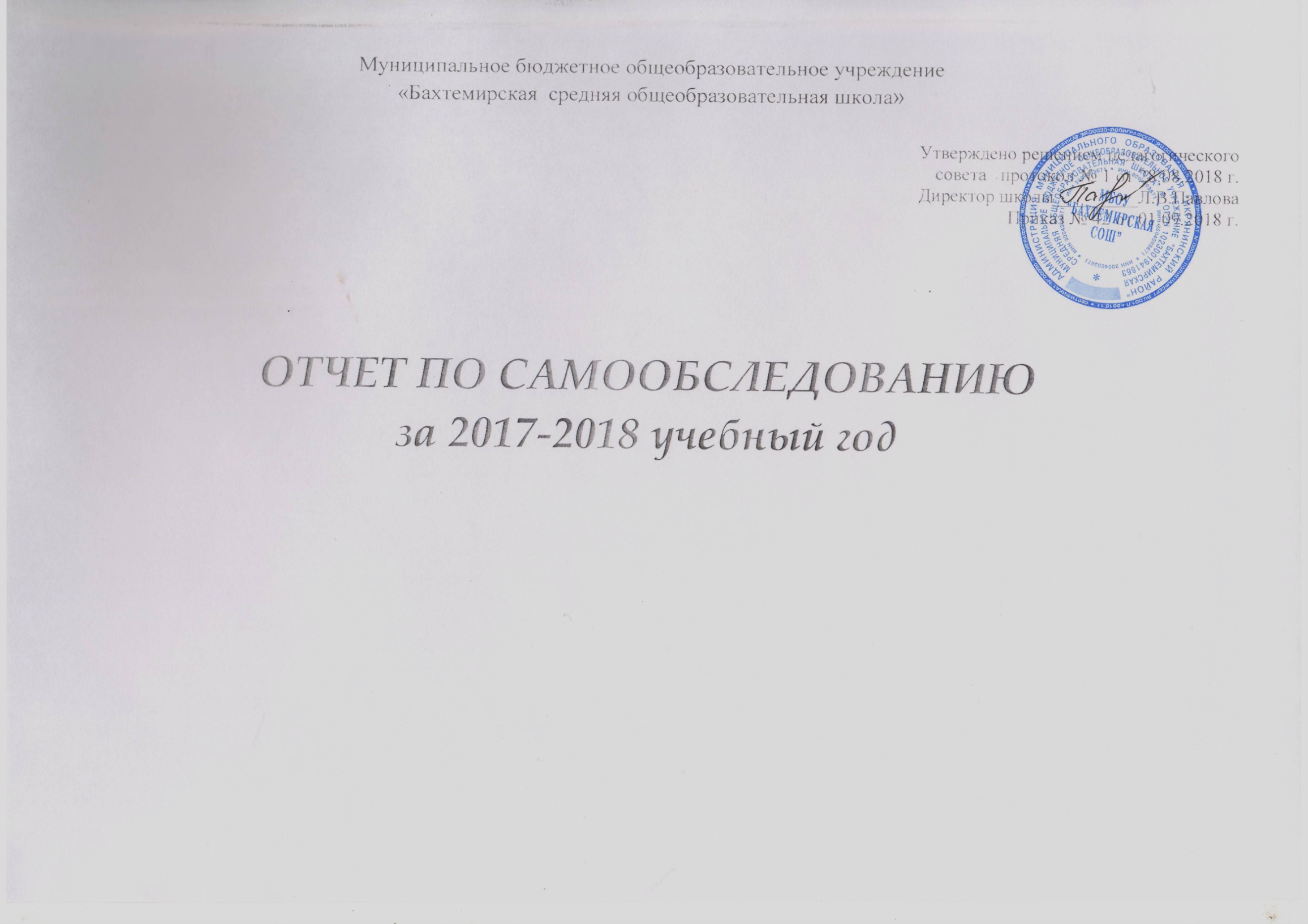 СОДЕРЖАНИЕМуниципальное бюджетное общеобразовательное учреждение«Бахтемирская средняя общеобразовательная школа»416355 Астраханская область Икрянинский район с.Бахтемир ул. Школьная д.33 тел./факс  8 (85144)91615,e-mail baxsoh@mail.ru ИНН: 3004003671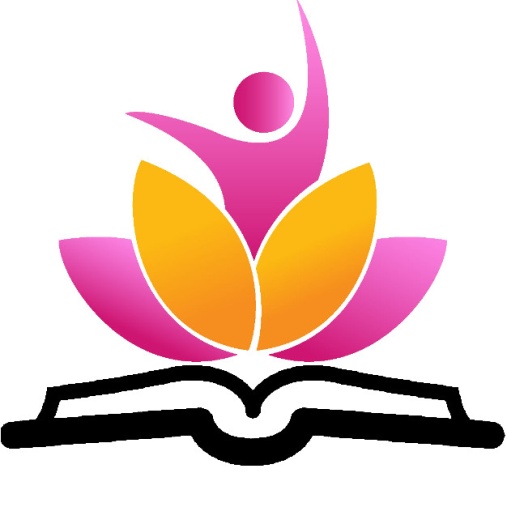 Самообследование за 2017- 2018 учебный год1. Общая характеристика ОО1.1.Информационная справка о школе1. Полное и (в случае если имеется) сокращенное наименование, в том числе фирменное наименование образовательного учреждения  в соответствии с его уставом: муниципальное бюджетное общеобразовательное учреждение «Бахтемирская средняя    общеобразовательная школа»    МБОУ «Бахтемирская СОШ»2. Организационно-правовая форма образовательного учреждения в соответствии с его уставом:    муниципальное бюджетное общеобразовательное учреждение3. Адрес места нахождения образовательного учреждения: 416355, Россия, Астраханская область, Икрянинский район, с.Бахтемир, ул.Школьная, дом 334. Адреса мест осуществления образовательной деятельности образовательного учреждения: _416355, Россия, Астраханская область, Икрянинский район, с.Бахтемир, ул.Школьная, дом 335. Государственный регистрационный номер записи о создании юридического лица (ОГРН):     1023001941863    6. Идентификационный номер налогоплательщика (ИНН):    30040036717. Реквизиты действующей лицензии на осуществление образовательной деятельности: 30  № 000511,  р/н 174-Б/С   от 05.08.2011г., выдана  Министерством образования  и науки Астраханской области.8. Реквизиты действующего свидетельства о государственной аккредитации  (при наличии) ОП  009744  ,  регистрационный № 1847     от «05» апреля 2012г. выдана  Министерством образования  и науки Астраханской области.9. Телефон (факс), e-mail, адрес официального сайта образовательного учреждения в информационно-телекоммуникационной сети "Интернете:  (885144) 9-16-15, baxsoh@mail.ru, https://sites.google.com/site/baxtemirscool/homeМуниципальное бюджетное общеобразовательное учреждение «Бахтемирская средняя общеобразовательная школа» расположена по адресу: 416355, Россия, Астраханская область, Икрянинский район с.Бахтемир, ул.Школьная, дом 33. В работе школа руководствуется Законом № 273 ФЗ «Об образовании в Российской Федерации», Типовым положением об общеобразовательном учреждении, Уставом школы, Программой Развития школы. Структура управления позволяет создать условия для самовыражения, самоутверждения и реализации каждой личности образовательного процесса через представление широкого выбора направлений и видов  деятельности.Непосредственное руководство деятельностью школы осуществляет директор Павлова Л.В.. педстаж и стаж работы – 31 год.Приказом распределены обязанности между членами администрации. В соответствии с номенклатурой дел ведется необходимая школьная документация.Управленческая деятельность базируется на оперативной и разносторонней информации о деятельности педагогического и ученического коллектива.Основными источниками информации являются посещение уроков, внеклассных мероприятий, собеседования с учащимися и учителями, проведение школьных срезов.Планирование работы школы представлено годовым планом.Учредителем является  администрация МО «Икрянинский район»1.2. Характеристика географических и социокультурных показателей  ближайшего окружения ОО   МБОУ «Бахтемирская средняя общеобразовательная школа» одна из старейших школ Икрянинского района. Школа расположена в центре села Бахтемир. Село расположено недалеко от районного центра ( ), находится в живописнейшем месте низовья Волги..Расположенность от райцентра  позволяет учащимся посещать детские Дома творчества, учреждения дополнительного образования. Но в селе работают клуб, сельская библиотека. Школа поддерживает тесную связь с данными учреждениями. В селе проживают представители  разных национальностей, обучаются дети-биллинги.Школа размещается в двухэтажном каменном здании, построенном в 60-70 годах прошлого столетия. Школа, имеющая современную материально-техническую базу, с набором секций, кружков и факультативов, является  учреждением всестороннего развития детей как во время занятий, так и во внеурочное время. Велика роль школы  в укреплении школьных традиций и в уже сложившихся традициях поселка. Именно в школе под руководством опытных педагогов организуется внеурочная деятельность детей социально значимого характера. 1.3. Характеристика состава обучающихся ОУКоличество обучающихся  на конец 2016- 2017 учебного года –346  человек.По ступеням обучения: 1-4 классы – 8; 5-9 классы –8; 10-11 классы –2. Структура состава обучающихся:Социальный статус обучающихся и воспитанников и их семей       Всего семей – 300.Информация о продолжении обучения учащимися и  выпускникамиСтруктура распределения выпускников основного общего образования:Структура распределения выпускников ступени среднего общего образования 2. Цели и результаты развитияОсобенности образовательного процесса.II.Приоритетные направления работы. Цели и задачи школы   В 2017-2019 учебный год педагогическому коллективу предстоит  работать  по теме: " Переход к ФГОС среднего общего образования: проблемы и перспективы " (2017 - 2019 учебный год)   Цели:1. Формирование у школьника ценности образования на основе современных педагогических и ИКТ технологий2. Активизация учащихся путем формирования у них познавательных интересов.3. Повышение уровня сформированности самостоятельной образовательной деятельности учащихся.4.Непрерывное совершенствование качества образовательного процесса и его результативности; уровня педагогического мастерства учителей, их эрудиции и компетентности в области преподаваемого предмета и методики его преподавания5. Организация научно- исследовательской и экспериментальной деятельности учащихся и педагогов, повышение профессиональной компетенции педагогов6. Участие школы  в инновационных проектах, конкурсах, активное включение педагогов и учащихся в творческий поиск;Задачи:1. Обеспечить уровень образования, соответствующий современным требованиям.2. Развивать у учащихся способность к самообразованию и саморазвитию.3. Способствовать формированию человека и гражданина, владеющего ключевыми компетенциями, -позволяющими интегрироваться в современное общество и обеспечивающими возможность играть в нём активную роль;4. Продолжить внедрение в образовательный процесс современных педагогических и информационных технологий, способствующих повышению качества образования;5. Продолжить изучение и использование современных методик анализа эффективности образовательного процесса в школе.6. Повысить уровень профессиональной компетентности учителей школы7. Продолжить работу на повышением качества проведения учебных занятий на основе внедрения новых технологий8. Разработка учебных, научно-методических и дидактических материалов, сосредоточение основных усилий МО на создание у учащихся выпускных классов научной базы для успешного продолжения образования.Качество  профессиональной подготовленности педагогов к решению образовательных и педагогических задачВедущими педагогическими условиями, обеспечивающими эффективное преподавание в школе, являются: уровень профессиональной подготовленности педагогов к решению образовательных и педагогических задач; уровень эффективности совместной деятельности педагогов в классах, параллелях на ступенях обучения.    В  2017-2018 учебном  году в школе работали  27 постоянных педагогических работников: 25 учителей ( из них административные функции выполняют 3 человека) , 1 педагог –психолог.   Кроме этого  внешний совместитель 1 учитель. Школа полностью обеспечена кадрами с соответствующим уровнем специализации . Характеристика по образованию: Всего –  28  педагогических работников, из них имеют:                                     * высшее педагогическое – 18 (64,2 %)                                            * среднее профессиональное  – 8  (28,5%)  Получают высшее образование 2 учителя (Шульпина Е.В.Безверхова Е.А.) -7,1 %  Получили высшее образование в Астраханском государственном педагогическом институте – 16 педработников, в Коломенском Московской области – 1 учитель, в Киргизии – 1, в Мичуринском  университете  - 1. Большая часть обучалась в АГПИ, ныне АГУ.                    10  педработников являются    выпускниками  нашей школы.   Из 28 членов педагогического коллектива имеют звания:- «Почетный работник общего образования Российской Федерации» - 8 Являются победителями:   -в  приоритетном проекте «Образование» - Грачев А.Г. .Награждены грамотой Министерства  образования и науки Российской Федерации – 3 учителяКачественный состав педагогического коллективаАттестация педагогических кадров- необходимое условие для профессионального роста путем саморазвития, самореализации и самооценки, когда приходит ощущение успеха, признания и одобрения и меняется характер ведущих мотивов трудовой деятельности, а значит, растет качественный показатель труда. Аттестация педагога - один из способов личностного роста. Она несет в себе огромную мобилизующую функцию. В ходе подготовки и проведении мероприятий в рамках аттестации происходит:
1. обобщение опыта.
2. повышение методической грамотности.
                                                                          Сравнительный анализ качественного состава коллективаИмеют категорию по предметамАнализ кадрового состава по стажу работыВозрастной состав педагоговСредний возраст педагогов – 47 летПовышение квалификации через курсовую переподготовку      Наиболее развитый педагогический коллектив способен не только эффективно использовать имеющийся образовательный потенциал школы, но и эффективно наращивать его за счет новшеств путем самообразования, повышения профессионализма через курсовую подготовку и другое .Педагоги проходят курсовую переподготовку через дистанционные курсы такие, как на базе учебно-методического журнала « Первое сентября», издательства «Просвещение»,  ООО «Столичный учебный центр»и другие. Большинство педагогов  прошли плановую курсовую подготовку, посещали проблемные  курсы, курсы по освоению информационными технологиями, курсы по введению ФГОС НОО и ФГОС ООО, СОО, активно работали по планам самообразования.              КАЧЕСТВО  УЧЕБНО-ВОСПИТАТЕЛЬНОГО ПРОЦЕССААнализ эффективности совместной деятельности педагогов в классах, параллелях на ступенях обучения. Цель образования  – получение каждым учащимся школы востребованного (не ниже стандарта) образования, соответствующего его склонностям, интересам и возможностям. Решение данной проблемы в школе происходит путем создания условий, обеспечивающих запланированные результаты для каждого ученика с учетом факторов, влияющих на образовательный процесс: организация образовательного процесса; контроль как процесс выявления отклонения от целей через систему мониторинга на уровне стандартов; анализ результатов для регулирования процесса. Создание системы педагогического мониторинга является одной из наиболее важных задач школы. Мониторинг знаний является одновременно диагностикой профессионального мастерства педагогов. В ходе мониторинга поступает обширная диагностическая информация о результатах учебной деятельности педагога. И от того, как сработал каждый учитель-предметник в классе, зависит результат всего класса, параллели, а это значит, можно установить степень слаженности, сработанности всей команды учителей того или иного класса, параллели, что является немаловажным фактором качественного показателя в обучении учащихся класса, параллели. Начальная школа2017-2018 учебный год   На первой ступени обучения 8  классов,  в которых на конец года обучалось 153 учеников.  Из них аттестовались 2-4 классы (114  учеников). На «хорошо» и «отлично» закончили учебный год -  53, что на 9 человек ниже предыдущего года ( в 2017 было 62). Качество знаний составило    45,1  что на  8,5  % выше прошлого учебного года.   Начальная школа работает по программе «Школа России». Данная программа представлена следующими авторами учебников: обучение грамоте и русский язык Горецкий В. Г., Канакина В. П., Математика Моро М.И., Степанова С.В., Волкова С.И, .литературное чтение Климанова Л.Ф., Горецкий В.Г., Голованова М.В., окружающий мир Плешаков А.А., Технология Роговцева Н.И., Богданова Н.В., Фрейтаг И.П. , Музыка  Критская Е.Д., Сергеева Г.П., Шмагина Т.С., Изобразительное искусство  Неменская Л.А. (под ред. Неменского Б.М.), Физическая культура  Лях В.И.   В 2017-2018 учебном году контроль качества обучения в начальной школе осуществлялся согласно плану ВПР. Учителями начальных классов в течение года проводился мониторинг уровня сформированности обязательных результатов успеваемости по русскому языку, чтению, математике, окружающему миру в виде административных контрольных работ: -стартовый (входной) контроль, цель которого –определить степень устойчивости знаний учащихся, выяснить причины потери знаний за летний период и наметить меры по устранению выявленных пробелов в процессе повторения материала прошлых лет;-промежуточный (полугодовой контроль), целью которого является отслеживание динамики обученности учащихся, коррекция деятельности учителя и учеников для предупреждения неуспеваемости и второгодничества;-итоговый (годовой контроль) цель которого состоит в определении уровня сформированности ЗУН при переходе учащихся в следующий класс, отслеживание динамики их обученности, прогнозирования результативности дальнейшего обучения учащихся, выявлении недостатков в работе, планировании внутришкольного контроля на следующий учебный год по предметам и классам, где получены неудовлетворительные результаты мониторинга.  Всероссийские проверочные работы в 2018 годуВ апреле -мае 2018 года Федеральной службой по надзору в сфере образования и науки РФ проводились Всероссийские проверочные работы (далее — ВПР) для обучающихся 4 , 5,6 и 11 классов по некоторым учебным предметам. В 2017, 2018 году ВПР проходили по следующим правилам:На каждый предмет будет отведен свой день.На написание ответов на каждый предмет отведено 45 минут в 4 классе, 60 минут в 5 классе и 90 минут в 11 классе.Запрещается пользоваться любыми учебникам во время выполнения заданий.Задания разработаны для каждого из часовых поясов. Результаты будут обработаны в течение двух недель.Контрольные работы проводятся в рамках Национального исследования качества образования (НИКО), для того, чтобы оценить, как в школах преподается тот или иной предметШколы будут проводить работы на основе уже привычных для учеников и учителей форм аттестации – контрольных и самостоятельных работ, а также ряда других.Формат ВПР предусматривает единые задания по всей стране. Впервые ВПР написали учащиеся 4 классов в 2015 году.     "Всероссийские проверочные работы не являются аналогом государственной итоговой аттестации. Они проводятся на региональном или школьном уровне. В рамках ВПР будет осуществляться проверка наиболее значимых аспектов подготовки школьников как с точки зрения использования результатов обучения в повседневной жизни, так и с точкизрения продолжения образования", - пояснил глава Рособрнадзора Сергей Кравцов. Всероссийские проверочные работы для обучающихся 4-х классов проведены в штатном режиме, 5-х и 11-х классах в режиме апробации.     ВПР не являются государственной итоговой аттестацией. Они проводятся образовательной организацией самостоятельно, с использованием единых вариантов заданий для всей Российской Федерации, разрабатываемых на федеральном уровне в строгом соответствии с Федеральным государственным образовательным стандартом. Это диагностические работы для оценки индивидуальных достижений обучающихся.  ВПР можно сравнить с контрольными работами, традиционно проводившимися в организациях.     Отличительными особенностями ВПР являются единство подходов к составлению вариантов, проведению самих работ и их оцениванию, а также использование современных технологий, позволяющих обеспечить практически одновременное выполнение работ обучающимися всех образовательных организаций Российской Федерации. Задания ВПР разрабатываются на федеральном уровне.  Сайт, через который осуществляется проведение Всероссийских проверочных работ: Информационный портал ВПР – vpr.statgrad.org В 2017-2018 учебном году проверочные работы прошли для 4,5, 6, 11 классов  Как известно, Всероссийские проверочные работы являются итоговыми контрольными работами, проводящими по отдельным предметам и их целью является выявить уровень знаний школьников в данный момент.Что дают ВПР     Специалисты из Рособрнадзора сообщают, что подобный тест знаний в школе позволяет добиться следующих целей:Психологически подготовить учащихся к экзаменам в старшем классе, в частности к ГИА и ЕГЭ.Определить количество и уровень знаний, которые были получены в течение пройденного года обучения.Даст стимул к систематическим занятиям в течение всех лет, помимо 9 и 11 классов.Минусы в программах обучения по проверяемым предметам не останутся незамеченными.Родители будут в курсе уровня знаний учащегося.Даст возможность улучшить общую систему обучения.     Итоги ВПР не будут изменять годовые оценки. Учтены они будут в том триместре, в которой сдаются.Общая информация о Всероссийских ВПР 2017 года     Новые технологии, используемые в ВПР, смогут обеспечить одну систему по всей стране и создать один подход к проведению, оценкам и формированию заданий.Всероссийские проверочные работы 2017-2018 учебный годРусский языкМатематикаОкружающий мирВсероссийская проверочная работа 2018 год5 классы Математика5 классы Русский язык5 классы История5 классы Биология6 классыРусский языкМатематикаГеографияБиологияОбществознаниеИстория11 классХимияФизикаГеографияХимияБиологияАнглийский язык (письменная часть) Основная школаСтаршая школа   На второй ступени обучения  9 классов. На конец  года в них обучалось 176 ученика из них:  на «4» и «5» закончили 49 учеников, что на 11 человек больше по сравнению с прошлым годом ( в 2017 было 38   «хорошистов»). Качество знаний составило   27,8 %, выше по сравнению с прошлым годом на 3,5 % ( в прошлом году качество составило 24,3  %).А коэффициент успеваемости составил 91,4 %, понижение на 6,6 % по сравнению с прошлым годом.По результатам 2017-2018 учебного года 20 учеников закончили школу с академической задолженностью по разным предметам, 2 ученика  (по согласию законных представителей) оставлены на повторный год обучения: во 2 классе, 8 классе). 18 учащихся переведены в следующий класс условно с обязательной ликвидацией академической задолженности).   На третьей ступени обучения 2 класса, в которых на конец  2017-2018 учебного года обучалось 14 учеников. Из них: 3  «отличников» и  4   «хорошистов». Качество знаний составило - 50   % (снижение на 27,7 % по сравнению с прошлым годом, в 2017 было 77,7%)   Всего  аттестовано   323    ученик, успеваемость составила 94,1%, ниже на 5 % по сравнению с прошлым 2016-2017 уч.годом- 99,1%).  Качество знаний по школе   31,7%, на 0,6 % ниже по сравнению с 2016-2017 уч.годом-  32,3 % ).Учебный план   Режим работы школы – 5-ти дневная учебная неделя для учащихся  1 - 4   классов и 6-ти дневная учебная неделя для остальных  учащихся.  Организация учебного процесса регламентируется учебным планом и расписанием занятий. Учебный план школы основан на базисном плане и включает в себя все обязательные предметы. Обучение проводится с использованием государственных программ. При составлении учебного плана соблюдается преемственность между ступенями обучения и классами, сбалансированность между предметными циклами, отдельными предметами. Уровень недельной нагрузки не превышает предельно допустимый. Использование часов школьного компонента  в рамках внеурочной деятельности позволяет учащимся заниматься дополнительно, это относится как к учащимся с высокой мотивацией на учебу, так и к учащимся с низкой мотивацией. Календарно-тематическое планирование учителей разработано в соответствии с содержанием учебных программ по изучаемым предметам общеобразовательного цикла, рассмотрено на ШМО и  утверждено директором школы. Расписание учебных занятий составлено с учетом целесообразности воспитательно-образовательного процесса, создания необходимых условий для обучающихся разных возрастных групп, дневной и недельной динамики работоспособности. При  анализе соответствия  расписания учебному плану выявлено: расписание учебных занятий включает в себя все образовательные компоненты, представленные в учебном плане школы; включает расписание элективных курсов и предпрофильных занятий. Анализ классных журналов показал: обязательный минимум содержания образования выдерживается; практическая часть образовательных компонентов выполняется согласно календарно-тематическому планированию; Во всех календарно-тематических планах  учитывается подготовка к  ГИА и ЕГЭ, по всем предметам  включается раздел повторения пройденного материала.Формы организации учебного процесса в прошедшем учебном году    Уроки (классно-урочная форма); лекции, семинары, практикум (лекционно-зачетная форма);  консультации; занятия по выбору; олимпиады, конкурсы; предметные недели;  открытые уроки;  защита проектов.   Выполнение государственных программ     Оценка реализации учебных программ, тематического планирования выявила их соответствие образовательному минимуму по всем предметам, федеральный компонент образовательного стандарта реализуется полностью, что было отмечено министерской проверкой деятельности школы.      В целях сохранения единого образовательного пространства, обеспечения преемственности преподавание ведется по учебникам, значащимся в федеральном Перечне учебных изданий.      Применяя в своей работе разнообразные и разноуровневые формы обучения, учителя создали все необходимые условия для реализации обучения детей с разными способностями, с разной степенью усвоения учебного материала.Руководство и контрольВнутришкольный контроль процесса обучения в 1 – 11х классах в истекшем учебном году определялся тремя направлениями: плановое общешкольное тематическое; плановое классно-обобщающее по проблемам, вызванным психолого-педагогическими характеристиками класса, если они негативно проявляются в процессе обучения; неплановое по проблеме, вызванной психолого-педагогическими ситуациями в классе у отдельных учащихся.                                                                                                                                                       В течение всего учебного года вопрос об успеваемости и посещаемости обучающихся находился в центре внимания. В ходе контроля за текущей успеваемостью большое внимание уделялось, прежде всего, повышению уровня обученности школьников, систематической работе со слабоуспевающими детьми: беседы с учениками и их родителями, а главное – оказание им действенной методической помощи, консультации психолога, т.к. проблема отставания в учебе достаточно остра.В 2017-2018 учебном году под контролем администрации находились 5,9  классы (Классные  руководители:  Ибрагимова О.А.,Губарева Е.А.,Ержабалиева А.А., Хорунжева Е.И.) В рамках контроля были проверены срезы знаний по предметам, анкетирование учащихся, посещены уроки, проверены рабочие тетради по русскому языку и математике, дневники учащихся.   Учителя на уроках создают доброжелательную атмосферу, активизация деятельности учащихся проходит через проблемные вопросы, включение заданий игрового характера. Учителя используют раздаточный материал, наглядность., ИКТ-технологии. Темп изложения материала соответствует данной  возрастной категории учащихся. Учителя 5-х классов соблюдают нормы дозировки домашнего задания (25% от изученного материала в классе).    По итогам проверки рабочих тетрадей выявлено, что все учащиеся школы имеют необходимое количество тетрадей для работы в классе и дома. У учащихся  по две рабочих тетради, которые сдаются периодически на проверку.  Ведение тетрадей учащимися, оформление титульного листа соответствуют единым требованиям. Почти во всех тетрадях записаны дата, классная (домашняя)  работа, темы. При прохождении новой темы кратко изложен основной материал с разбором примеров.   В основном тетради ведутся учащимися аккуратно.  Большое внимание уделялось проверке электронного журнала Дневник.ру  и традиционных классных журналов. Проверка показала, что большинство записей в журналах  заполняются согласно   Положения о ведении классных журналов:  аккуратно производятся записи, своевременно и объективно выставлены оценки за  четверти, программный материал выполнен  по всем учебным предметам;  контрольные, лабораторные, практические работы проведены согласно календарно-тематическому планированию. Записи ведутся аккуратно. Журналы заполняется своевременно в соответствии с требованиями к оформлению записей в  классных журналах. Однако были отмечены замечания у некоторых педагогов: несвоевременно выставляются оценки в электронный журнал Дневник.ру , что не дает возможность родителям проконтролировать успеваемость ребенка.По итогам классно-обобщающего контроля были проведены малые педсоветы: в  5, 9 –х классах совместно с учителями, работающими с этими обучающимися. Результаты контроля рассматривались на заседаниях МО, совещаниях при директоре, издавались приказы.  Все рекомендации  выполнялись. По преемственности проводилась следующая работа: совещания при директоре (сентябрь, октябрь, май), посещение уроков в 3-х – 6-х классах учителями-предметниками, комплектование 1-х, 5-х, 10-х классов (июнь, сентябрь), контрольные работы по русскому языку и математике, проверка техники чтения в 4, 5-х классах. Все обучающиеся в данных классах показали ЗУН, соответствующие требованиям государственного стандарта образования. В качестве мероприятий о выполнении Закона «Об образовании» проведено комплектование 1х, 5х, 10х классов; на хорошем уровне было организовано горячее питание обучающихся школы. Осуществлялись мероприятия по набору и подготовке детей в 1-ый класс.Основными формами работы с родителями являлись:                                             -  родительские собрания (как классные, так и общешкольные);                                                    - дни открытых дверей    - индивидуальные беседы с родителями;                                                                                         -общение через информационное пространство сайта школы; -общение через информационное пространство сайта " Dnevnik.ru".Очень важными и нужными являются собрания для родителей обучающихся 9 – 11х классов, на которых школа ориентирует родителей по пути дальнейшего получения образования их детьми. В этом учебном году систематически учителя-предметники,  классные руководители консультировали родителей: учащихся 11х классов в связи с проведением ЕГЭ по  всем предметам учебного плана; учащихся 9-х классов в связи с проведением экзамена  в форме ОГЭ и экзаменов по выбору.Индивидуальные беседы администрации и классных руководителей с родителями помогли познакомиться с микроклиматом в семье, обговорить и решить волнующие родителей проблемы.В школе  постоянно ведётся работа со слабыми учащимися, не справляющимися с программой, и их родителями. Эта работа проводилась в форме бесед, малых педсоветов, дополнительных консультаций и занятий. Качество  результатов государственной итоговой аттестации выпускников IX, ХI классов  в  2017– 2018 учебном  годуОСНОВНОЕ ОБЩЕЕ ОБРАЗОВАНИЕК итоговой аттестации были допущены 35 из 35 учащихся 9 класса. Все учащиеся успешно сдали экзамены по русскому языку и математике.                                 .Математика-9 класс35  выпускников  9-ых  классов  принимали участие в государственной (итоговой) аттестации.Результаты экзамена по математике  в 9 - ых  классах представлены в  таблице:15 учащихся подтвердили результат      42,8   %16  учащихся получили оценку выше – 45,7 %4 учащихся написали ниже -11,4 %Средний балл за экзамен – 4Средний балл за год -3,3Русский язык   - 9 класс 29   выпускников  9ых  классов принимали участие в государственной (итоговой) аттестации Результаты экзамена по русскому языку  в 9-х классах представлены в  таблице:25  учащихся подтвердили результат    71,4 %10  учащихся получили оценку выше – 28,5  %Средний балл за экзамен – 4Средний балл за год -3,4Помимо обязательных экзаменов (русского языка и математики) выпускники 9 класса 2018 года сдавали следующие экзамены по выбору: обществознание, география, информатика, биология,английский язык, физика Сравнительный  анализ сдачи выпускных экзаменов в за курс основной школы в форме  ОГЭСРЕДНЕЕ ОБЩЕЕ ОБРАЗОВАНИЕ  На конец 2017-2018 учебного года в 11-ом  классе обучалось 5 учеников.  Все они были допущены к государственной итоговой аттестации и   успешно ее выдержали,  получили документ о среднем общем  образовании. По результатам обучения и за особые успехи в учении   Бундин П., Лукьянов К.   награждены  медалью «За особые успехи в учении».По итогам   прохождения государственной итоговой аттестации  отмечается следующее:  Сравнительный анализ сдачи единого государственного экзамена по годамАнализ   ЕГЭ по русскому языку 2018 годаСредний балл    62«3» - от 36 до 54 баллов получили      1 выпускник«4» - от 54 до 73 баллов           4 выпускника«5» -  73 – 88 баллов         0КК – 80 %КУ – 100 %           Анализ ЕГЭ по математике 2015 базовый/профильныйБазовый                                                                профильный (первичный балл)«3» -   нет                                                                 от 0 до 6 баллов получили       0  «4» -    1                                                                 от 7до 12 баллов                    4 выпускника (оценка 3)«5»-     4                                                               КК -100 %  КУ – 100 %                                      Средний балл 5                                                КУ -    100     %       КК -   0  %                                                                                  Средний балл - 48Средний бал по предметам по результатам ЕГЭ 2017-2018 уч.год-По итогам экзаменов можно сделать вывод, что по ЕГЭ по математике наблюдается стабильность, понизился средний балл по всем выбранным предметам, а по русскому языку -понижение Выпускники 2018 года выбирали предметы  в большинстве случае осознанно, минимальный порог по предметам по выбору преодолели Школой было проведено ряд мероприятий по подготовке учащихся к ЕГЭ:  в учебном плане  средней школы предусматривался дополнительный час математики, проводились дополнительные занятия, проходили Онлайн-тестирование, пробные экзаменыНа основе данного анализа можно сделать следующие выводы:  1.  При проведении государственной (итоговой) аттестации учащихся выпускных 9,11-х классов школа руководствовалась Положением о проведении итоговой аттестации.  Положением и инструкциями о проведении экзаменов в форме и по материалам ЕГЭ, ОГЭ, разработанным Министерством образования  и науки РФ,  нормативными правовыми документами  министерства образования  и науки Астраханской области, управления  образования администрации  МО «Икрянинский район».2.  Нормативные документы для проведения итоговой аттестации оформлены в срок,  для учителей и учащихся были оформлены стенды в соответствии с инструкцией.3.   36 выпускников 9 и 11 классов в основном  успешно овладели требованиями программ по всем предметам.4.   Уровень качества  подготовки выпускников средней школы  за этот год   составил          100  %Анализ уровня социализации выпускников школыПроблема успешной  социализации  выпускников школы остается в центре внимания педагогического коллектива. Управление процессом  социализации  учащихся осуществляется на основе диагностики, коррекции, прогнозирования потребностей (образовательных, профессиональных) школьников и родителей, а также на основе мониторинга и  анализа  социальной адаптации учащихся.     Из 35 выпускников 9 класс 13   продолжат обучение в 10 классе, 20  человек поступили  в ССУЗ АО. 2 никуда не поступили  Выпускники 11 класса  поступили в ВУЗы.     Частично на выбор дальнейшего места учебы повлияла профориентационная работа, проводимая педагогическим  коллективом и коллективами ПУ и ССУЗ, вузами г.Астрахани Таким образом, все выпускники школы 2017-2018 учебного года продолжат обучение .  Кроме прочных знаний по предметам, показанных учениками школы при поступлении  в учебные заведения, ребята показывают активную жизненную позицию, готовность выполнять свои гражданские обязанности. Среди выпускников школы нет «уклонистов» от службы в российской армии, нет осужденных ребят. Этому способствует взаимодействие школы и семьи, вовлечение ребят во время учебы в школе в общественную деятельность. Родители неоднократно высказывали слова благодарности школе за подготовленность их детей к жизни в семье и обществе. Следовательно, школа успешно решает вопросы социализации выпускников, следит за их успехами дальше. Трудоустройство выпускников основной школы в 2018годуИз 36 выпускников основной школы в 2018 году 13 человек продолжат обучение в средней школе, 21 выпускника поступили  в средние специальные учебные заведения Астраханской области (см.схему).  18 выпускников поступили на бюджетные места, 3 выпускников – на коммерческие. 2 выпускника основной школы не стали поступать. Выпускники основной школы решили связать свою дальнейшую судьбу с сферой обслуживания(судовой кок, повар-кондитер), 2 человека - с юриспруденцией ( 2 чел.), 2 человека связали свою будущую профессию с судостроением),  3 выпускников поступили на отделение грузоперевозок(логиста), 3 выпускника связали свою будущую профессию  с автодорожным ремеслом, 3 выпускника связали свою будущую профессию с ЖКХ, 1 выпускник связал свою будущую профессию с сельским хозяйством.Социализация  выпускников средней  школы в 2018 годуИз 5 выпускников средней  школы в 2018 году  5 поступили  в высшие учебные заведения Астраханской, Курганской  и Московской областей (см.схему).  3 выпускника поступили на бюджетные места в АГТУ и курганский,московский вуз (факультет информационных технологий, военное училище)2выпускника поступили коммерческой основе в АГМА, АГУ (лечебное дело, учитель информатики) Все выпускники 9 и 11 классов трудоустроены.На самоопределение выпускников повлияли следующие факторы:трудовое обучение и воспитание, экономическое воспитание,основы научной организации труда, приобретённые в процессе исследовательской деятельности.Мониторинг распределения выпускников 9 и 11-х классов продолжения образования показывает, что большинство учащихся стремится получить высшее или средне специальное образование.Выпускники школы готовы выполнять свои гражданские обязанности. На это сильное влияние оказала активность учащихся в общественной деятельности в школе.В течение года учащиеся 9 и 11 классов познакомились с преподавателями ВУЗов, его традициями, участвовали в олимпиадах по предметам и заняли призовые места. Анализ мотивов самоопределения выпускников показал, что большинство учащихся ориентируются на знание учебных предметов, и престиж профессии. У выпускников школы преобладают положительные мотивы выбора профессии. Учащиеся (90%) делают выбор сознательно, а не под давлением друзей или обстоятельств.Решению проблемы успешной  социализации  школьников способствовала организованная предпрофильная подготовка.Успехи и достижения учащихся в мероприятиях разного уровня, их участие в школьных, районных и областных олимпиадах, результаты тестирования по выявлению профессиональных наклонностей девятиклассников учитывались при выборе дальнейшего пути. Итогом предпрофильной подготовки явилось анкетирование учащихся, их родителей по выбору будущего профиля обучения.В школе были созданы условия для социально-психологической поддержки личностного и профессионального самоопределения учащихся. Эффективно проводилась профориентационная работа.Цели профориентационной работы: 1. Оказание поддержки учащимся в процессе выбора ими профиля обучения и сферы будущей профессиональной деятельности.2. Выработка у школьников сознательного отношения к труду, профессиональное самоопределение в условиях свободы выбора сферы деятельности в соответствии со своими возможностями, способностями и с учетом требований рынка труда.Задачи профориентационной работы: -получение данных о предпочтениях, склонностях и возможностях учащихся,-выработка гибкой системы сотрудничества старшей ступени школы с учреждениями дополнительного и профессионального образования.Основные мероприятия профориентационной работы:1. Взаимодействие с предприятиями поселка (экскурсии, встречи с руководителями, шефами).Мероприятия- Договоры с предприятиями социума о сотрудничестве: -Организация экскурсий на предприятия района: кирпичный завод, автошкола, БИОСадминистрация; пожарная часть; милиция; библиотека; музей.- Посещение предприятий в рамках проведения «Урока успеха», - встреча с выдающимися людьми школы, села, района.-Организация профессиональных проб в рамках проведения районного Дня дублёра и Дня самоуправления в школе. 2. Система работы с образовательными учреждениями района и областиМероприятия:-Профпробы -Участие в днях открытых дверей. День открытых дверей АГТУ, АГУ, АГАСУ в феврале - мае 2018 г. -Встречи школьников с представителями ВУЗов и СУЗов, классные часы по профориентации.-Экскурсии в ЦЗН. Проведение тестирования сотрудниками Икрянинского  ЦЗ, Выводы:В школе созданы все условия для успешной учёбы, каждый ученик может выбрать соответствующий ему уровень подготовки, необходимый для дальнейшего самоопределения в выборе профессии.В течение 3-х лет сохраняется тенденция роста количества выпускников школы, продолжающих обучение в ВУЗах, ССУЗах.По мнению родителей, выпускники школы подготовлены к выбору профессии, к самостоятельной жизни в семье и обществе. Учителя школы готовят выпускников для жизни в семье, обществе, учат умению выжить и сориентироваться в рыночных отношениях, выбрать специальность необходимую и востребованную обществом, найти своё место в жизни.Резервы:Обеспечение вариативности образования.Проведение мониторинга по профориентации.Деятельность по укреплению учебно-материальной базы     В течение 2017-18 учебного года все средства плана хозяйственной деятельности, использовались по назначению.  Выполнялись все ремонтные работы при возникновении неординарных ситуаций. Отопительный сезон в основном прошел безаварийно. Выполнены мероприятия соглашения по обеспечению безопасных условий труда работников учреждения.  К отопительному сезону подготовлены все необходимые объекты.  Произведен  косметический  ремонт   учебных кабинетов. Установлены новые двери, окна нового поколения.  Пополнен  книжный фонд библиотеки бесплатными учебниками,  книгами для чтения при прохождении программного материала по литературе.
Анализ работы школы  в области ИКТ    В концепции модернизации российского образования особое внимание уделено идее перехода к информационному обществу, что обуславливает создание условий для доступа к источникам информации, развитие способностей, связанных с ее поиском, обработкой, восприятием, пониманием и использованием, формированием информационной компетентности. Достижение качества образования, формирование предметных и ключевых компетентностей во многом зависит от использования проектных, исследовательских, игровых технологий; создания ситуации успеха, сотрудничества, самообразования. Неотъемлемой составляющей этих технологий являются информационно-коммуникационные технологии.    В процесс информатизации включены все участники образовательного процесса: педагоги, учащиеся, родители, администрация. На начальном подготовительном этапе   в школе был проведён мониторинг базы домашних ПК учителей и учащихся, уровня владения ИКТ педагогическим коллективом. Только у незначительного количества педагогов и учащихся имелись ПК.Далее были определены основные направления развития информационно — образовательной среды школы: развитие потенциала школьников; освоение современных ИКТ — технологий в учебном и воспитательном процессах, повышение ИКТ — грамотности педагогов.  Необходимо было решить такие задачи, как:Укрепление материально — технической базы ОУСоздание базы цифровых образовательных ресурсов и методических пособийСоздание школьного банка информации общего доступаИнформатизация библиотеки   За последние три года 100% педагогического коллектива прошли курсовую подготовку по разным программам: Макрософ «Партнёрство в образовании», Интел «Обучение для будущего», внедрение ЭОР в учебно — образовательный процесс, технология Web сайта и Web -ресурса, внедрение ФГОС и другие.     Благодаря различным президентским программам «Сельская школа», «Детям России», приоритетному национальному проекту «Образование», муниципальным и региональным целевым программам произошло обновление учебной базы ОУ, значительно обновился компьютерный парк. Установлены АРМ не только в начальных классах, но и в рамках пилотного проекта мы реализуем ФГОС ООО в 5-9 классах. Сегодня большинство учебных кабинетов обеспечены компьютерами, ноут и макбуками. Школьная библиотека оборудована медиатекой. Педагоги участвуют в интернет — проектах, различных педагогических сообществах, форумах, принимают участие и побеждают в районных конкурсах учителей «ИКТ  в профессиональной деятельности учителя», используют программы для извлечения и и накопления информации, создания текстовых документов; базы данных по диагностике образовательного процесса, создают медиатеки в классах; работают с интерактивным оборудованием.     В учебно — воспитательном процессе педагогами школы компьютерные технологии используются при подготовке к урокам, на уроках( при объяснении учебного материала, закреплении, повторении, контроле знаний, умений и навыков, при подготовке к ГИА, ЕГЭ ), во внеурочной деятельности, в работе с одарёнными учащимися, в самообразовании. Творческая группа учителей во главе с учителем информатики  Грачевым А. Г. успешно осваивают IТ — технологии с использованием системы интерактивного опроса и планшетов.  Применяются разнообразные формы:Слайд— фильмы;Интерактивный демонстрационный материал ( тексты, задания, опорные схемы, таблицы);Электронные словари, энциклопедии;Обучающие программы;Интернет — ресурсы;Обучающий контроль с использованием компьютерных тестов;Художественные фильмы в соответствие с программой по литературе;Научно — популярные фильмы;ЦОРы     Педагогами школы активно используется метод учебных проектов как одна из личностно ориентированных  технологий, интегрирующая в себе проблемный подход, групповые методы, рефлексивные, презентативные, исследовательские, поисковые и прочие методики. Уже в начальной школе учащиеся включаются в проектную деятельность как в урочное, так и внеурочное время. Клубная проектная деятельность включает проведение опытов, наблюдений, экскурсий, олимпиад, соревнований, реализацию  проектов. Изучение предпрофильных и элективных курсов обязательно сопровождается исследовательской работой и подготовкой проекта.     Управленческий мониторинг становится частью системы организации и управления образовательного процесса школы: составлены базы данных по учителям, учащимся. Компьютерные технологии эффективно используются в составлении  отчётов по результатам четверти, полугодия, года, промежуточного контроля, базы данных по ГИА,ЕГЭ; отчётов о деятельности предметных методических объединений; аналитических справок по результатам внутришкольного контроля; ведении педагогического мониторинга. Учащиеся школы — активные участники школьных, районных, областных научно — практических конференций, фестивалей, интернет — проектов. Например, «Я иду на выборы», «Зеленая планета», «Защитники Отечества»,«За здоровый образ жизни!»   Использование различных информационных ресурсов в сочетании с традиционной работой педагогов приводят ОУ к хорошим результатам. Ежегодно школа выпускает медалистов. Ребята участвуют в научно — практических конференциях, предметных чемпионатах, становятся призёрами. В последнее время стали пользоваться популярностью различные игровые предметные дистанционные конкурсы и олимпиады.   Таким образом, информационные и коммуникационные технологии за короткое время заняли важное место в учебно — воспитательном процессе нашей школы и в образовательном пространстве в целом.Педагоги активно участвуют  в сетевых сообществах: Всероссийский августовский виртуальный педсовет (http://pedsovet.alledu.ru), "Сеть творческих учителей" (www.it-n.ru), портал Федерального центра информационно- образовательных ресурсов (ФЦИОР) (http://fcior.edu.ru), Российский общеобразовательный портал (www.school.edu.ru) и другие, которые предлагают учителям образовательные ресурсы для самообразования, оказывает квалифицированную консультационную помощь.Они используют в своей работе единую коллекцию цифровых образовательных ресурсов (ЦОР), представляющее  собой крупнейшее Интернет-хранилище электронных ресурсов, предназначенных для свободного распространения и использования в образовательном процессе в качестве средств обучения или их компонентов (http://school-collection.edu.ru).    Повышение квалификации учителей средствами дистанционного обучения  организовано на базе ИРО АО, АИСИ, обладающих высококвалифицированными педагогическими кадрами . Учителя нашей школы участвуют в дистанционных конкурсах, семинарах, конференциях.В школе работали 28 педагогов, из них являются уверенными пользователями ПК – 28 человек. Итого, владеют компьютером 100,% педагогов. Педагоги активно используют ИКТ в урочной деятельности. В первую очередь об этом можно судить по посещенным урокам – практически на каждом уроке техника используется тем или иным педагогом, в 4 кабинетах установлены стационарные компьютеры, в 13 кабинетах  установлены автоматизированные рабочие места учителя ,  используется медиатека. Техника используется для демонстрации графического и видеоматериала, для работы с программными комплексами по предметам, для видеосъемки, монтажа, работы с интернет-ресурсами.В результате посещений уроков, наблюдения и анализа сформировалась следующая информация.Учителя  используют на своих уроках мультимедийные презентации. Можно отметить красочное оформление материала и иллюстрацию всех видов работы учащихся с помощью ИКТ-сопровождения.  На уроках используются  ЦОРы и программные продукты. Цифровые ресурсы используются уместно, органично, способствуют лучшему усвоению материала. Учителя, классные руководители используют мультимедийные средства для демонстрации примеров, заданий, в воспитательной деятельности. Учителя используют в своей работе такие формы, как создание презентаций учениками по теме, видеофильмы и др.Кроме вышеперечисленного можно отметить, что практически все педагоги школы, так или иначе, используют технические средства для демонстрации видеофрагментов, презентаций, для звукового сопровождения мероприятий. Также отметим заметное улучшение качества подготовки документации учителями-предметниками и классными руководителями. Отчеты, справки и творческие работы в электронном виде выполняются быстро, качественно. Учителя активно занимаются самообразованием в области ИКТ.Функционирует школьный сайт, который в начале учебного года претерпел изменения — добавлена нормативная база, ведется раздел «Сведения об ОО», в котором размещаются документы, требующие общественного обсуждения. Наличие школьного сайта позволяет быстро распространять нормативные документы, информацию о проводящихся акциях, ссылки на рекомендованные сайты. В проекте “Dnevniк.ru” произведены следующие работы – выполнен перевод учащихся на новый учебный год, внесен учебный план, расписание занятий, распределение часовой нагрузки. Календарные планы, текущие и итоговые оценки за год  внесли все учителя. Внесение информации о движении учащихся и выгрузка базы ЕГЭ осуществляется в установленные сроки.Вывод: технические средства в школе используются довольно активно, большая часть педагогов владеет методикой применения цифровых ресурсов на уроках и во внеурочной деятельности. Качество  работы школы  по сохранению здоровья участников образовательного процесса  В результате выполнения  программы «Здоровье» в школе отсутствует отрицательная динамика состояния здоровья обучающихся. Из таблицы видно, что увеличивается процент учащихся с  1-ой  и 2-ой группой здоровья .                           Распределение     учащихся    по    группам    здоровьяРаспределение учащихся по группам физического воспитания Реализация мероприятий в рамках программы «Здоровье» позволяет добиться не только положительной динамики физического состояния организма учащихся, но также способствует сокращению количества пропусков, связанных с хроническими проявлениями и по причине простудных заболеваний. Эффективность  внедрения данной программы  просматривается в выпускных 9-  11   классах: большинство ребят занимаются спортом ( баскетбол, футбол, волейбол). У ребят отсутствуют вредные привычки, по результатам анкетирования все предпочитают вести здоровый образ жизни, ребята достаточно активны в общественной жизни класса и школы. Также активизировалось участие школьных спортивных команд в различных соревнованиях разного уровня, где отмечались как отдельные ребята., так и командные результаты.        Ориентация работы школы на усвоение обучающимися только определенной суммы знаний неэффективна. Сегодня школа должна готовить своих учеников к переменам, развивая у них такие качества, как мобильность, динамизм, конструктивность, успешность. Этому способствует деятельность учащихся в детской общественной организации республика  «Лотос».  Особенностью школы является проведение общешкольных коллективных творческих дел. Подготовка к ним превращается в творческий процесс, где каждый может проявить себя, обнаружить и раскрыть свои способности. КТД -  это система разнообразных воспитательных мероприятий, объединенных единой целью и темой.  Проблемы организации образования детей также наиболее эффективно могут быть разрешены при рассмотрении индивидуальных особенностей развития обучающихся в их соотнесении с общими закономерностями развития человека как такового. Решение этой проблемы осуществляется в рамках целевой программы  психолого-педагогического сопровождения  учебно-воспитательного процесса.Качество  методической работы  за 2017-2018 учебный год     Учитывая достижения школы в 2016-2017 учебном году и в целях продолжения работы над единой методической темой, в 2017-2019 учебный год педагогическому коллективу предстоит  работать  по теме: " Переход к ФГОС среднего общего образования: проблемы и перспективы " (2017 - 2019 учебный год)В ходе анализа работы школы за 2017-2018  учебный год были выявлены следующие проблемы: Проблемы содержания методической работы в проведении диагностики уровня теоретической подготовки и профессиональной квалификации педагогов (отсутствие специальных диагностических методик); в овладении методикой мониторинга образовательного процесса; в организации системы работы по самообразованию учителей; при организации исследовательской деятельности учителей;при внедрении в практику  работы МО активных форм обучения;Проблема овладения учителями информационными технологиямиОдной из наиболее актуальных проблем остается проблема применения  педагогами школы современных педагогических технологий.Проблема обобщения и распространения актуального педагогического опытаВ ходе изучения состояния образовательного процесса выявляются не только недостатки, но и лучший педагогический опыт, который должен обобщаться и доводиться до сведения всей педагогической общественности. Проведенный анализ свидетельствует о создании в школе условий для системного обобщения и распространения педагогического опыта. Эта проблема требует дальнейшей работы.	Для чего  в учебном процессе необходимо непрерывное повышение  профессиональной компетентности учителя и совершенствование педагогической деятельности как условие совершенствования учебно-воспитательной среды, способствующей формированию у учащихся общекультурных, социально-нравственных и гражданских компетенций.Проблемы и задачи, стоящие перед школой, педколлектив решал через следующие формы методической работы:тематические педагогические советы;работа учителей в школьных методических объединениях;работа учителей над темами самообразования;открытые уроки;методические (предметные) декады;семинары и совещания;педагогические конференции ;«круглые столы»;консультации по организации и проведению современного урока;диагностирование;самостоятельная работа учителей;обзор научной, педагогической литературы ;методический день;педагогический мониторинг;организация и контроль курсовой системы повышения квалификации;аттестация учителей.Деятельность педагогического и методического совета школы     Высшей формой коллективной методической работы всегда был и остается педагогический совет. Педагогический совет является органом самоуправления коллектива педагогов, на котором они сочетают в себе функции объекта и субъекта административного внутришкольного управления в соответствии с закрепленными за каждым из них должностными полномочиями. Тематика проведения педагогических советов актуальна и востребована, соотносилась с поставленной проблемой школы. В 2017 - 2018 учебном году были проведены заседания педсоветов со следующей тематикой:«Итоги работы ОУ за 2015-2016 учебный год и задачи эффективности качества образовательного процесса на 2016-2017 уч. год» (август 2017 г«Современные  подходы  к  организации    образовательного  процесса в условиях реализации ФГОС НОО,ФГОС ООО., ФГОС СОО. Новые  педагогические  технологии»(ноябрь 2017)«ФГОС  СОО: актуальные проблемы реализации. От общеучебных умений и навыков к универсальным учебным действия. Внеурочная деятельность школьников как потенциал достижения результатов ФГОС СОО»(март 2018)                                                                                                                                                                                                                                                                                                                                                                                                                                                                                                                                                                                                                                                                    «Допуск к государственной итоговой аттестации по общеобразовательным программам основного общего образования, среднего общего образования 2018 г. выпускников 9, 11 классов»О переводе обучающихся 1-8,10 классов«Выпуск учащихся 9 класса, прошедших государственную итоговую аттестацию по образовательным программам основного общего образования»«Выпуск учащихся 11 класса, прошедших государственную итоговую аттестацию по образовательным программам среднего общего образования» Контроль за выполнением решений педагогического совета возлагался на администрацию, руководителей методических объединений. Результаты контроля обсуждались на совещаниях при директоре,  заседаниях МО учителей-предметников. На заседаниях педагогических советов уделялось внимание вопросам диагностики и мониторинга учебно – воспитательного процесса и внутришкольного контроля.    Педсоветы методического содержания способствуют распространению в коллективе знаний о современных тенденциях развития образования и образовательных технологиях, совершенствованию педагогического мастерства учителей и их компетентности в области преподаваемых дисциплин; привлекают педагогов к анализу результатов учебной деятельности школы, что ведет к повышению качества учебных занятий.Позитивные тенденции: в обсуждении тем педсоветов принимало участие большинство педагогов, происходил обмен мнениями, слушались советы, предложения по улучшению работы учителя, администрации, общественности, детского ученического самоуправления; проводилась работа в группах; обсуждались и принимались локальные акты; ставились конкретные задачи и планировалось их решение.Негативные тенденции: при подготовке и проведении педсоветов не все педагоги включались в деятельность по выполнению решений педсоветов. Рекомендации: планировать работу совместных творческих групп учителей, воспитателей и родителей для решения поставленных задач с обоснованием совместно принятых решений. Работа педагогического совета основывалась на анализе учебно-воспитательного процесса, работы структурных подразделений методической службы,  результатов внутришкольного контроля. Органом внутришкольного управления, координатором инноваций и учебно-методической работы в школе является методический совет. В него входят  директор, зам. директора по УВР, зам. директора по ВР,  руководители ШМО. Содержание деятельности методического совета было определено общей методической темой школы. На заседаниях методического совета были рассмотрены следующие вопросы: Определение направлений элективных курсов, курсов по выбору.Изучение ФГОС СОО  по предметам, рекомендаций по преподаванию предметов в 2017-2019 уч.годуОпределение направлений поисково-исследовательской деятельности по предметам.  Определение содержания форм и методов  повышения квалификации педагогов школы в текущем году. Организация школьных, районных, дистанционных предметных олимпиад, конкурсовСамоанализ работы учителя.Анализ участия во Всероссийских предметных олимпиадах учащихся.Подготовка учащихся к олимпиадам, конкурсам, проектам различного уровня.      В течение первого полугодия методический совет осуществлял координацию деятельности методических объединений и определял стратегические задачи развития школы. Целью работы  методических объединений является совершенствование профессиональных качеств личности каждого учителя, развитие их творческого потенциала и, в конечном счете, повышение эффективности и качества образовательного процесса. Через методическую работу осуществляется подготовка педагогов к внедрению нового содержания образования, овладение  инновациями и прогрессивными педагогическими технологиями, изучение и использование на практике современных методик воспитания.Деятельность методических объединений школыРабота с методическими объединениями. Основное направление школьных методических объединений (ШМО учителей-предметников и ШМО классных руководителей) - поиск новых технологий, которые влияют на развитие умений и навыков учащихся. Работа ШМО способствует повышению уровня квалификации учителя, реализации его методической деятельности по предмету, обмену опытом; направлена на выработку единых педагогических требований к реализации государственного стандарта в образовании.  Главной задачей работы методических объединений  являлось совершенствование педагогического мастерства учителяПроанализировав работу методических объединений, следует отметить, что все они работают над созданием системы обучения, обеспечивающей потребность каждого ученика в соответствии с его склонностями, интересами и возможностями. Целенаправленно ведется работа по освоению учителями современных методик и технологий обучения. Большое внимание уделяется формированию у учащихся навыков творческой научно-исследовательской деятельности; сохранению и поддержанию здоровьесберегающей образовательной среды. В методических объединениях успешно проводится стартовый, рубежный и итоговый контроль по всем предметам.     Большую роль в работе МО играют руководители. Руководители школьных предметных МО   Ахмеева Б.Т., Ибрагшимова О.А.,  Ситникова Т.В.относятся к своей работе добросовестно, творчески, ведут большую подготовительную работу с детьми, учителями по подготовке и проведению различных олимпиад и конкурсов. Ахмеева Б.Т., Ибрагимова О.А., Ситникова Т.В. подробно знакомят с документами о введении ФГОС НОО, ФГОС ООО, СОО, делятся своими знаниями с коллегами, обсуждают спорные вопросы, стремятся к созданию в школе необходимых условий обучения, отвечающих требованиям времени. Постоянно дают открытые уроки и воспитательные мероприятия, как для коллег школы, так и для учителей других школ района, которые всегда проходят на высоком методическом уровне. На своих уроках они использует презентации, видеоролики, тесты, он-лайн задания, что повышает мотивацию учащихся и интерес к предмету.На методических объединениях обсуждались следующие общие вопросы:изучение нормативно-правовых документов;работа с федеральными образовательными стандартами;методики создания и систематизации дидактического материала,  уровневого контроля;формы и методы итогового контроля (тестирование, собеседование, рефераты, творческие отчеты и т.д.);информационные  технологии и проблемы их внедрения в практику;качество подготовки выпускников на каждой ступени обучения; использование в учебно-воспитательном процессе коммуникативных и информационных технологий;создание портфолио учителя и  ученика.Анализ работы методического объединения учителей начальных классов за 2017-2018 учебный годВ современной школе методическая работа направлена на совершенствование педагогического мастерства учительских кадров, включение в педагогический  поиск, применение ИКТ в образовательном  процессе. В 2017 – 2018 учебном году МО учителей начальных классов  работало по теме «Повышение эффективности и качества образования в начальной школе в условиях реализации федерального государственного образовательного стандарта начального общего образования» Работа МО была направлена на решение основной задачи - достижение высокого уровня преподавания, изучения и внедрения в практику новых технологий, систем и методов обучения.Цель работы методического объединения - повышать качество знаний учащихся посредством применения инновационных образовательных технологий.Основные задачи в 2017-2018 учебном году:ü Продолжение работы по применению новых образовательных стандартов в начальной школе.Ü Совершенствование педагогического мастерства учителей по овладению новыми образовательными технологиями в условиях перехода на ФГОС через систему повышения квалификации и самообразование каждого учителя.ü Внедрение в процесс обучения мониторинга процесса формирования  УУД младшего школьника.ü Создание оптимальных условий для выявления, развития и реализации потенциальных способностей учащихся.ü Усиление воспитывающей роли урока.При планировании содержания методической работы педагоги старались отобрать наиболее эффективные формы работы:ü Методическое объединениеü Индивидуальные консультацииü Индивидуальная работа по теме самообразования.ü Предметные недели.ü Участие детей  в конкурсах различного уровня.ü Участие учителей в семинарах.ü Открытые уроки и внеклассные мероприятияГлавными направлениями МО учителей начальных классов на данном этапе стали:1.   Внедрение в практику каждого учителя новых технологий  обучения. 2. Исследовательская работа: проведение диагностических работ по русскому  языку и математике, анализ результатов и ошибок, мониторинги уровня  обученности и качества знаний по этим работам. 3. Обмен опытом по совершенствованию методики  преподавания, изучение  передового педагогического опыта: - взаимопосещения уроков с целью совершенствования аналитической деятельности учителей; - создание передового педагогического опыта.4. Работа с одарёнными учащимися: - организация и проведение интеллектуального марафона - организация внеурочной деятельности;- участие в районных конференциях, интернет- конкурсах, очных и заочных олимпиадах.5. Работа по совершенствованию учебно-методического комплекса и материальной  базы кабинетов; использование ресурсов медиатеки (в том числе и Интернета) в  учебно-образовательных целях. 6. Создание медиатеки с презентациями уроков и мероприятий учителей 7. Внеклассная работа с учащимися по развитию познавательного интереса у них к изучаемым предметам, по повышению их образовательного уровня (в том числе через участие в Неделе начальных классов.)Творческий потенциал внеурочной деятельности по предметам успешно реализуется в таких формах, как творческие соревнования, конкурсы, праздники. По традиции в начальных классах прошли: открытые внеурочные занятия на весенних каникулах, открытые  уроки в «День науки», активное участие в общешкольном мероприятии «День школы».Мероприятия в начальной школе проводились с учётом возрастных особенностей учащихся. Данная форма работы способствует формированию коммуникативных навыков, активизирует познавательную деятельность учащихся, повышает уровень познавательной мотивации, способствует формированию навыков работы в коллективе, развивает творческие способности детей. Предметные недели прошли в атмосфере творчества, сотрудничества и показали высокую результативность работы начальных классов. Мероприятия проводились по плану, подготовлены добросовестно. Дети принимали активное участие, проявили большой интерес и самостоятельность. Широко применялся наглядный и дополнительный материал, ИКТ. В ходе проведения открытых занятий и уроков учащиеся начальных классов узнали много нового и интересного.Регулярно ведётся работа по повышению познавательного интереса у учащихся, вовлечение их в интеллектуальные олимпиады, конкурсы.Рекомендации:1.Учителям начальных классов продолжить работу по развитию самоконтроля при выполнении вычислений, записи краткого условия задач, решения выражений, также обратить внимание на геометрические задания с практическим применением, продолжить работу на правильность расстановки действий в выражениях;2.Проводить постоянный тренинг по предупреждению ошибок, уделять особое внимание целенаправленному повторению ключевых тем, предусмотренных государственной программой.Учителя не останавливаются в поисках оптимальных методик для успешного обучения учащихся, понимая, что необходимо заинтересовать ученика не готовыми знаниями, а вовлекать учащихся в поисковую деятельность. Они постоянно находятся в творческом поиске, повышают свою квалификацию через открытые уроки, внеклассные мероприятия.На заседаниях МО был отмечен положительный опыт работы учителей по освоению ФГОС. (Руководитель МО учителей  начальных классов: Воробьёва О.А.)Анализ работы методического объединения учителей предметов естественно – математического цикла за 2017 – 2018 учебный год В 2017– 2018 учебном году методическое объединение учителей предметов естественно – математического цикла работало над темой: «Совершенствование профессиональной компетентности учителя с целью создания условий для реализации обеспечения изменений в структуре, содержании и организации образовательного процесса в соответствии с государственными стандартами нового поколения».Цель работы: Освоение активных форм и методов обучения, воспитания и развития творческих и самостоятельных учащихся.Исходя из цели,  были поставлены задачи, над которыми работали учителя,  входящие в методическое объединение:1. Повышать профессиональную квалификацию учителей МО.2.Обеспечить преемственность реализации ФГОС НОО и  ООО в школе.3. Совершенствовать качество преподавания предметов естественного цикла путем использования современных образовательных технологий.4. Обеспечить реализацию мероприятий, направленных на обобщение и распространение  опыта введения и реализации ФГОС ООО  в учреждении и за его пределами.5.Развивать творческие и интеллектуальные способности учащихся и интерес к естественно – научным дисциплинам, продолжать целенаправленную работу учителей с учащимися, мотивированными на учёбу, обеспечить выход на практические конференции и конкурсы.6.Обеспечивать качественную подготовку к ГВЭ учащихся 9 класса и учащихся 11 класса.7. Оказать помощь молодому специалисту при адаптации в новом коллективе, создать информационное пространство для самостоятельного овладения профессиональными знаниями. Каждый учитель МО работал над темой самообразования:Ибрагимова О.А. «Развитие познавательной деятельности учащихся на уроках биологии».ГрачевА.Г. продолжал работать над ранее выбранной темой.Губарева Е.А. «Внедрение системно - деятельностного подхода на уроках географии».В состав МО входят 6 человек:    Поставленные задачи были выполнены благодаря активной и продуктивной деятельности всех членов методического объединения. Работа  учителей направлена на повышение профессионального мастерства. Значительную помощь в овладении новыми педагогическими технологиями учителя получают в методическом объединении. Для него характерна практическая направленность: учителя обмениваются опытом работы, посещают открытые и рабочие уроки своих коллег. На  заседаниях школьного методического объединения педагоги изучают нормативные документы, теории и методики предмета. Учителя обсуждают результаты педагогической деятельности.Работа, проводимая учителями МО в этом году была направлена на:повышение профессионализма и педагогического мастерства учителей через самообразование;актуализация и совершенствование педагогических технологий с учетом возрастания требований к изучению предметов естественно-математического цикла.внедрение в педагогическую практику нетрадиционных форм обучения;создание благоприятных условий для развития и саморазвития учащихся;воспитание самостоятельности, инициативы и творчества учащихся.В 2017-2018 учебном году было проведено 4 заседаний МО. Все вопросы, которые рассматривались на заседаниях, согласуются с методическими целями.Учителями МО в 2017 – 2018 учебном году проводились открытые уроки, так как это одна из форм повышения педагогического мастерства и возможность демонстрации опыта и мастерства учителя, а также один из способов повышения квалификации учителей, которые присутствуют на открытых уроках. Так Сисингалиева Т.И.давала урок в 6  классе , Ибрагимова О.А. И Губарева Е.А. – в 5 классе дали открытый урок биология+география по теме «Живая оболочка Земли»,   Грачев А.Г. Урок по химии. Уроки во многом отвечали условиям ФГОС.Результативным фактором работы учителя является качество обучения и степень обученности учащихся, все учителя МО работают над тем, чтобы у учащихся была повышенная мотивация к изучению предметов естественно – математической направленности, так как в современном обществе всё большее значение приобретают технические профессии. Положительная мотивация учителей объясняется осознанием ими позитивного влияния на результаты собственной деятельности и результаты уровня успешности обучения. Грачев А.Г. принял участие на августовской районной педагогической конференции с темой «Перспективы развития дистанционного образования, выступление на педсовете в МБОУ «Бахтемирская СОШ» «Замена классно-урочной системы на другие формы обучения».  Грачев А.Г. подготовил к олимпиаде по экологии  Пименову С.., которая заняла 1 место на муниципальном этапе. Ибрагимова О.А. подготовила Бундину Т. К олимпиаде по биологии, которая также заняла первое место.Одним из аспектов работы с детьми является предоставление учащимся возможности попробовать свои силы в преподавании любимого предмета. Так во время «Дня дублёра» каждый из учителей нашего МО помог детям в подготовке и проведении уроков естественно-математического профиля.К сожалению, не все педагоги школы смогли посетить открытые мероприятия и оценить их по достоинству.Анализ работы методического объединения учителей гуманитарного цикла  за 2017-2018 учебный годОдной из форм мотивации к обучению и пробуждения интереса к предметам гуманитарного цикла являются методические предметные недели,которые традиционно проводятся в  школе. Так  в период с 15января  по 26января  2018 года в МБОУ " Бахтемирская  СОШ " в рамках Недели гуманитарных наук прошли  Дни предметов гуманитарного цикла. Задачи предметной недели тоже достаточно традиционны: 1.Привлечь учащихся для организации и проведения Недели. 2.Провести в каждом классе мероприятия, содействующие развитию познавательной деятельности учащихся, расширению знаний по русскому языку и литературе, истории, обществознанию, английскому языку формированию творческих способностей; 3.Организовать самостоятельную и индивидуальную, коллективную практическую деятельность учащихся, содействуя воспитанию коллективизма и товарищества, культуры чувств (ответственности, чести, долга). Принципы проведения недели: каждый ребенок является активным участником всех событий Недели. Он может попробовать себя в разных ролях, попробовать свои силы в различных видах деятельности: фантазировать, выдвигать идеи, реализовывать их, рисовать, загадывать (придумывать) и разгадывать свои и уже существующие задачи и загадки, участвовать в конкурсах, готовить и выступать с докладами, презентациями на уроках и другое. Форма проведения: открытые, нестандартные,  виртуальные уроки , занятия внеурочной деятельностью, конкурсы, конференции, , выставки, интерактивные игры, викторины , концерты. План недели обсуждался и утвержден на заседании  МО. Все педагоги внесли свои предложения и изъявили желание провести мероприятия в рамках своей компетенции , отвечали за охват учащихся учителя,Форма проведения тоже достаточно традиционна.   Наиболее интересным стал фестиваль "Театральная зима", посвященный году театра в России, в котором приняло участие большое количество ребят .были показаны инсценировки из произведений А.С.Пушкина , М.Ю.Лермонтова , А.П. Чехова , И.А.Крылова. Надо отметить очень большой процент участия  мальчиков. Самыми активными были учащиеся 5 классов учителя (Губарева Л.А., Шульпина Е.В.) 7 а класса ( учитель Ахмеева Б.Т.) С большим успехом проводятся традиционные поэтические конкурсы " ,  в конкурсе "Мое любимое стихотворение" приняло участие 38 учащихся 5-9 классов ( в конкурсе "Живая классика"- 15) Все ребята были награждены грамотами. Победители  ездили на различные  районные и областные конкурсы , где заняли призовые( Районный этап "Живая классика") и первые места ( Тименкова А. 9 класс ( Б.Т.Ахмеева . ) Тихомирова А. ( Губарева ЛА. ) III областной поэтический конкурс "Шаг к вершине", Также победители школьного конкурса сочинений "Моя семья" учащиеся 7а класса Дубинина И.,Иван   ( учитель Ахмеева Б.Т.) были отмечены грамотами областного уровня. Достаточно интересными и оригинальными являются открытые уроки в рамках недели: "Все побеждает любовь"  к юбилею В.А. Жуковского(Губарева Л.А. 5класс)        "Мой дружный класс"( Ержабалиева А.А. 7а класс),      "Преданья  старины глубокой"(Хорунжева Е.И.  6бкласс) ,"Личные и притяжательные местоимения" Тапаева С.Е.5 класс). и др.  Уроки всех без исключения учителей отвечают требованиям ФГОС. Проведены на высоком методическом и дидактическом уровне. Использованы ИКТ, карточки, работа в парах , работа на доске , индивидуальная работа ,оптимистичная , доброжелательная атмосфера уроков, высокая мотивация учащихся, рефлексия.  Однако надо отметить наиболее творчески работающих учителей.  Это Ержабалиева А.А. , уроки которой всегда интересны и занимательно и отвечают новым тенденциям в педагогике, уроки Губаревой Л.А., которые отличаются классической своеобразностью и доброжелательностью.Одной из форм творческого охвата учащихся в рамках недели стал конкурс литературных и исторических газет, в котором приняли участие как коллективные творческие группы и, так и индивидуальные участники. Газеты отличались большим творческим разнообразием, как форм так и содержаний . Тематика газет основывалась на юбилейных датах, начиная  юбилеем Жуковского , заканчивая секретами гибели царской семьи. В результате конкурса продолжает формироваться методическая копилка кабинетов.По окончанию недели была проведена итоговая линейка, на которой были награждены все абсолютно  участники  недели, подведены итоги и поставлены новые задачи. Неделя гуманитарных наук пользуется огромной популярностью среди учащихся школы и имеет своих активных участников, в основном это учащиеся среднего звена, и что хорошо, в ней участвуют  отстающие ученики.  Общие выводы:Анализ итогов работы ШМО показал, что поставленные задачи в основном выполнены. В то же время, необходимо  отметить  следующие недостатки:По-прежнему при проведении уроков большинством учителей в  неполной мере используется ИКТ и другие передовые технологииНедостаточная работа по подготовке участников муниципальных и региональных олимпиад, отсутствие индивидуальных программ работы с одарёнными детьми,  низкий процент учащихся, обучающихся в различных заочных школах и их участие в мероприятиях всероссийского, международного уровня.  Недостаточно высок уровень вовлеченности учителей в методическую работу и в конкурсные мероприятия муниципального и регионального уровня.Слабо налажена система взаимопосещений  уроков между начальной школой и основной, основной и средней школой.Поэтому в 2018-2019 учебном году необходимо активизировать работу по этим направлениям и продолжить работу  внедрению новых технологий в учебный процесс, уделив особое внимание проектной деятельности.  С целью повышения качества обучения  в  2018-2019 учебном году  должна быть продолжена   работа с учащимися, имеющими низкую мотивацию к учению:действует  программа  работы со слабоуспевающими учащимися;организовать индивидуальные консультации, дополнительные занятия;на заседаниях МС, совещаниях при директоре обсуждать работу со слабоуспевающими учащимися, результаты успеваемости, результаты проведенных контрольных срезов и контрольных работ, наметить пути по ликвидации возникающих у учащихся затруднений, рассматривали наиболее сложные вопросы теории и практики по предмету.                                                                                                                                  Цели и задачи  на 2018– 2019учебный год:1.Научно-методическое обеспечение реализации ФГОС, создать необходимые условия для внедрения инноваций в УВП, реализации образовательной программы, программы развития школы.2.Продолжить работу над методической темой «Переход к ФГОС среднего общего образования: проблемы и перспективы»(2017 - 2019 учебный год) 3.Направить деятельность МС на повышение уровня педагогического мастерства педагогов с учетом их реального уровня компетентности и в соответствии с потребностями учителей.  Мотивировать учителей на непрерывное повышение педагогического мастерства.4. Развивать  и совершенствовать  систему   работы  и поддержки одаренных учащихся.5. Организовать профориентационную работу  на начальной и средней ступени обучения  среди учащихся 1-4 классов и 5-9, 10-11 классов в виде занятий, внеклассных мероприятий, классных часов.6. Использовать инновационные технологии для повышения качества образования. 7. Привести в систему работу учителей-предметников по темам самообразования, активизировать работу по выявлению и обобщению, распространению передового педагогического опыта творчески работающих педагогов.8.Обеспечить методическое сопровождение работы с молодыми и вновь принятыми специалистами.9. Создать  условия для удовлетворения интересов обучающихся к научно-исследовательской деятельности путём формирования единого школьного научного сообщества.Работа с одаренными и талантливыми детьми  Выявление и сопровождение одаренных детей является одним из приоритетных методических направлений нашей школы. Так учитель химии и информатики Грачев А.Г. на базе Астраханского инженерно-строительного института прошел  курсы   повышения квалификации   по образовательной программе “Современные средства обеспечения проектной деятельности обучающихся в объёме 216 часов по направлениям: Робототехнические проекты в школе; Проекты по архитектуре в школе; Проекты по журналистике и технологиям цифрового телевидения. По итогам обучения им была организована группа учащихся старших классов из 8 чел. для работы над проектом на базе Школьного технопарка. С 2013 учебного года образовательное учреждение сотрудничает с АГАСУ, проводя работу с одаренными детьми на базе регионального технопарка. Ученики школы успешно выполняют исследовательские проекты, снимают видеосюжеты на школьные темы, участвовуют в мастер-классах известных тележурналистов. Результатом работы стало создание проекта по тележурналистике «День самоуправления в Бахтемирской школе». В 2014-2015 учебном году второй проект по тележурналистике стал самым масштабным за историю технопарка. В нем приняло участие более 30 ребят. Историко-краеведческий проект «Черный бугор. На границе времени» стал победителем заочного тура конкурса «Проба пера» факультета журналистики СпбГУ. В сентябре 2015 года студия «Old School” стала промоутером проекта экологического мониторинга  сел Икрянинского района. В феврале 2016 года в  рамках сотрудничества с региональным школьным технопарком  в школе появилось еще одно направление работы — цифровое производство. Это стало возможным благодаря передаче учреждению 3D-принтера производства АГАСУ. Учащиеся постепенно осваивают технологии 3D моделирования и трехмерной печати.С возрастающей информатизацией образования в школе стали внедрятся дистанционные формы образования. В 2013-2014 учебном году наша школа участвовала в районном эксперименте по внедрению дистанционного образования. Учителя нашей школы по Skype-связи проводили занятия с учениками из других школ, в которых отсутствовали учителя по предмету. Грачев Андрей Георгиевич вел дистанционный элективный курс химии в МБОУ «Маячнинская ООШ», проводя уроки   по Skype-связи и проверяя письменные задания по электронной почте и используя среду дистанционного образования MOODLE.В течение этого года учащиеся нашей школы участвовали в различных предметных олимпиадах, творческих и спортивных конкурсах. В школе проводятся групповые и индивидуальные занятия по подготовке  к районным и областным олимпиадам. Результат целенаправленной работы с одарёнными детьми:призёры предметных олимпиад стали 12 учащихся  по русскому языку, биологии, физике,математике, экологии, химии, технологии, физкультуре,  (27,1%) от общего количества участвующих в олимпиаде.В текущем году организована работа по вовлечению большего числа школьников (1-11 классы) к участию во Всероссийских предметных олимпиадах и турнирах: 54 учащихся нашей школы с 7 по 11 классы (23,8% от общего количества учащихся школы) приняли участие в муниципальном этапе Всероссийской олимпиаде школьников по 16 предметам:   математике, физике, биологии, русскому языку,  литературе, английскому языку, обществознанию, истории, химии,   физической культуре, географии, основам безопасности и жизнедеятельности, информатике и ИКТ, экологии, технологии. Все участники получили дипломы, грамоты и сертификаты.   Привлечение обучающихся к участию в конкурсах проведено с целью развития познавательного интереса школьников к разным предметам, активизации внеклассной и внешкольной работы по предмету, предоставления обучающимся возможности соревноваться в масштабе, выходящем за рамки региона.КАЧЕСТВО ВОСПИТАТЕЛЬНОЙ РАБОТЫ ЗА 2017-2018 УЧЕБНЫЙ ГОДВоспитание рассматривается как неотъемлемая часть образовательного процесса, направленная на создание условий: - для становления системы жизненных смыслов и ценностей растущего человека; - для включения подрастающего поколения в пространство культуры; - для осмысления ребенком цели своей жизни в соответствии с возможными путями развития; - для включения учащихся в решение соответствующих их возрастным особенностям и возможностям проблем в различных сферах жизни.Это отражается и в теме нашего образовательного учреждения по воспитательной работе «Творческое развитие личности в процессе личностно-ориентированного подхода в обучении и воспитании школьников с использованием информационных технологий». Структурные элементы воспитательной системы: - методическое объединение классных руководителей; - совет старшеклассников; - социально-педагогическая служба;- система дополнительного образования. Основные принципы деятельности воспитательной системы: - патриотическое воспитание учащихся; - личностно-ориентированное обучение и воспитание; - системность; - эффективность; - максимальная реализация творческого и природного потенциала ребенка; - поощрение инициативы; - информационная доступность. Основной целью воспитательной работы является организация системного подхода к воспитательной деятельности для духовно-нравственного развития, социализации личности обучающегося. Реализация поставленной цели в 2015-2016 учебном году была основана на решении воспитательных задач.Непрерывность и преемственность воспитательного процесса обеспечивается согласованностью программ и проектов воспитательной деятельности для детей различных возрастных групп с учетом их индивидуальных особенностей. Исходя из целей и задач воспитательной работы, были определены приоритетные направления воспитательной деятельности:гражданско-патриотическое воспитание;духовно-нравственное воспитаниехудожественно-эстетическое воспитание;спортивно-оздоровительная деятельность;ученическое самоуправление;экологическое воспитание;правовое воспитание;проектная деятельность;внеурочная деятельность;работа с родителями, воспитание семейных ценностей;воспитание положительного отношения к труду и творчеству;  Основными задачами воспитания и социализации личности обучающихся являются формирование у обучающихся: 1. личностной культуры:Готовность и способность к нравственному самосовершенствованию, самооценке, пониманию смысла своей жизни, индивидуально-ответственному поведениюГотовность и способность открыто выражать и отстаивать свою позицию, критически оценивать собственные намерения, мысли и поступкиСпособность к самостоятельным поступкам и действиям, принятию ответственности за их результаты, целеустремленность и настойчивость в достижении результатаТрудолюбие, бережливость, жизненный оптимизмОсознание ценности человеческой жизни, нетерпимость к действиям и влияниям, представляющим угрозу жизни, физическому и нравственному здоровью и духовной безопасности. семейной культуры:Осознание безусловной ценности семьи как первоосновы нашей принадлежности к народу, ОтечествуПонимание и поддержание таких нравственных устоев семьи, как любовь, взаимопомощь, почитание родителей, забота о младших и старших  Бережное отношение к жизни человека, забота о продолжении рода. социальной культуры:  Осознание себя гражданином России на основе принятия национальных духовных и нравственных ценностей  Вера в Россию. Забота о преуспевании единого многонационального российского народа, поддержание межэтнического мира и согласия Готовность солидарно противостоять глобальным вызовам современной эпохи  Развитость чувства патриотизма и гражданской солидарностиСпособность к сознательному личностному, профессиональному, гражданскому и иному самоопределению и развитию. Методы воспитания:  Методы формирования сознания личности (рассказ, беседа, лекция, диспут, примеры);Методы организации деятельности и формирования опыта общественного поведения личности (приучение, метод создания воспитывающих ситуаций, педагогическое требование, инструктаж);Методы стимулирования и мотивации деятельности и поведения личности (соревнование, познавательная игра, дискуссия, эмоциональное воздействие, поощрение, наказание и др.);Методы контроля, самоконтроля и самооценки в воспитании.НАШИ ШКОЛЬНЫЕ ТРАДИЦИИШКОЛА - это государство, это мир, в котором наши ученики проживают целых одиннадцать лет. Школьные традиции являются тем звеном, которое объединяет учителей, учеников, выпускников и родителей. Наличие сложившихся традиций – это признак зрелого коллектива. Внеурочная деятельность нашей школы очень многогранна, за более ста лет ее существования сложились свои ежегодные неотъемлемые мероприятия. Торжественная линейка 1 сентября. День знаний – это первые звонки и волнения, море цветов и белых бантов. Каждый год первого сентября на школьной площадке проводится торжественная линейка, посвященная началу учебного года. Приветствие директора, лучшие вокальные и танцевальные номера, театрализованные постановки, подарки первоклассникам, торжественное выступление первоклассников, теплые слова ребятам от гостей и выпускников. И, по традиции, праздник заканчивается первым в этом учебном году школьным звонком, который дает первоклассник и выпускник.День Здоровья Традиционно в этот день проводятся спортивные соревнования во всех параллелях.  В спортивном зале собираются и участвуют в соревнованиях учащиеся 1-11 классов. Согласно маршрутным листам команды передвигаются по школе, соревнуясь в различных видах. В конце праздника – линейка и награждение победителей.  Закон и ты. Предметная декада должны включает в себя воспитательные мероприятия, выставки, анкетирование, тестирование, интеллектуальные игры, праздники, конкурсы, выставки литературы на правовую тематику, встречи с работниками управления КДН, медработниками.Такие мероприятия способствует формированию правомерного поведения учащихся. Правовая культура формируется не только во время изучения курсов практического права в 10-11 классе, но и во внеклассной работе. Здесь особое внимание уделяется правовому поведению  - примерам взаимопонимания между людьми, участию в неделях правовых знаний, конкурсах, выпуске газет на правовую тематику и т. д.Учитель, перед именем твоим... День учителя - всенародный праздник. Он касается каждого человека, это общий праздник учителей детей и родителей, праздник всех поколений. В этот день проходит День Самоуправления, организованный Советом старшеклассников. С утра в школьных коридорах звучит музыка, проходит торжественное приветствие учителей, чествование ветеранов педагогического труда. Праздничная атмосфера, цветы и улыбки радуют всех! Ученики 9- 11-х классов на один день меняются местами со своими преподавателями и видят школьную жизнь с другой стороны. Используя компьютерные технологии и игровую форму проведения урока, старшеклассники готовят и проводят запомнившиеся всем занятия. Литература, математика, химия, биология и многие другие предметы станут в этот день особенно интересными, ведь, как известно, дети видят наш мир совсем другими глазами! «Новая» администрация школы тоже работает, "не покладая рук". Директор школы и его помощники в лице новоиспеченных завучей стараются решать все возникавшие проблемы быстро и эффективно. Именно они сохраняют порядок в родной школе и на уроках, и на переменах. После окончания уроков основная часть сюрпризов всё еще ждет своей очереди. Все приглашаются на школьный концерт, в котором принимают участие все ребята от самых маленьких до тех, кто уже практически вступил во взрослую жизнь. День Самоуправления запомнится учителям и ученикам школы как один из самых ярких и красивых дней нашей школьной жизни, а данная традиция сохранится и на следующий год, когда уже другие выпускники примут участие в этой традиции! 
День самоуправления в школе представляет собой учебный день, в течение которого уроки и внеклассную работу проводят учащиеся  9-11 классов. Все дети школы занимаются по расписанию уроков, утвержденному приказом директора школы на этот день. День Пожилого человека День полезных дел, которая аккумулирует в себе всевозможного рода благотворительные мероприятия, коллективные дела по линии «Милосердие». К этой неделе долго готовятся, составляется интересная, насыщенная программа. Главное условие – участвуют все. Посильная помощь пожилым людям, экологические десанты, встречи для ветеранов , поздравление на дому ветеранов труда. – список дел всегда будет полным. Понятно, что такие мероприятия в принципе привычны для школы, но тематическая идея всегда усиливает эффект общего дела, привлекает больше внимания. Осенний марафон.  Осенние праздники всегда очень любимы учащимися. Они проходят в школе в разнообразной форме: творческие выставки поделок из природного материала, Праздник овощей, ярмарки, Осенние посиделки и др.. Общешкольное родительское собрание В нашей школе общешкольные родительские собрания проходят 2 раза  в год: знакомство с нормативнойбазой,публичныйдоклад по результатам работы ОУ, выставки, доклады, презентации, знакомство с опытом работы педагогов школы и др. Родители с интересом посещают такие собрания, принимая в них активное участие. ЧТО НОВОГО? «Нет – наркотикам!» Районная акция «Нет – наркотикам!» ежегодно проходит в декабре. Все школы представляют агитбригады по данной тематике. Накануне проходит конкурс плакатов и рисунков, сочинений и стихотворений. А так же спортивные мероприятия. Новогодние праздники В преддверии праздника в нашей школе проводятся «Мастерские Деда Мороза» по изготовлению новогодних подарков и украшений.  Новогодние спектакли для младших школьников организовывают и поводят старшеклассники. Для учеников среднего и старшего звена организуются тематически творческие дискотечные программы. По школьной традиции организовано новогоднее шествие Деда Мороза и Снегурочки по школе, работает Почта Деда Мороза. Вечер встречи с выпускников Ежегодно в первую субботу февраля двери школы открыты для всех выпускников и учителей, для которых наша школа была когда-то вторым домом. В этот день чествуются юбилейные выпуски, приглашается ассоциация выпускников, старожилы школы. Мы готовим сюрприз для всех выпускников – презентацию с фотографиями выпусков разных лет. На сцене и в школьных коридорах в этот вечер звучат песни, признания, раскрываются детские секреты и тайны! День Защитника Отечества Для настоящих мужчин! «А, ну-ка, парни!» - ученики 8-11 классов соревнуются в перетягивании каната, сборке-разборке автомата, надевании противогаза, подтягиваются и отжимаются. У младших школьников в спортивном зале проходят «А, ну-ка, мальчики»! с участием родителей. Для 1-4, 5-7-классов проходят Веселые старты. Проведение таких мероприятий целенаправленно формирует патриотизм, верность своему Отечеству, готовность к защите своей Родины, мотивацию здорового образа жизни. День открытых дверей В феврале для родителей будущих первоклассников школа гостеприимно распахивает двери, чтобы познакомить их с образовательной средой, режимом работы в начальной школе, системой внеклассной деятельности и дополнительным образованием, условиями, создаваемыми в школе для гармоничного развития детей. Праздничный концерт «Для милых дам!» Поздравление с 8 Марта организуется мужской половиной педагогов нашей школы, а концерт- учащимися. Печатаются пригласительные билеты для учителей и девчонок всей школы. Школа пестрит красочными газетами и цветами. В концерте участвую всежелающиеся: поют, танцуют, шутят и, конечно, дарят сюрпризы! Празднуем Масленицу Чего только не было на нашем празднике: играли ,приветствовали Весну и прощались с Зимой, пели и танцевали. Ну, а в конце, конечно, ели вкуснейшие блины! Прощание с букварем В первую неделю марта наступает очень важный день в жизни наших малышей «Прощание с букварем». Сказочные приключения, веселые конкурсы, загадки, головоломки, напутственные слова и наказы звучат от родителей, классных руководителей и библиотекаря. Первоклассникам вручаются памятные книги. Праздник, особенно дорог родителям и ученикам 1-х классов. Экологический месячник. День птиц. Птицы украшают нашу жизнь, радуют своим пением, охраняют огороды, леса от вредных насекомых, охраняйте братьев наших меньших! Они наши друзья! В этот день в начальной школе проходят утренники, а дети совеместно сродителями готовят скворечники.Предметные недели. В целях развития исследовательской и интеллектуальной деятельности школьников, выявления и поддержки одарённых детей , повышению мотивации к обучению и пробуждения интереса к предметам ежегодно проводится школьные предметные недели. Участники представляют свои работы, которые посвящены исследованиям в самых разнообразных областях знаний. Традиционной становится научно-практическая конференция по защите проектных работ учащихся школы. День космонавтики. В связи с этим в нашей школе каждый год проходят классные часы, презентации: «Полет человека в космос», «Новая эпоха и исследование Марса», «Космическая эстафета» и другие, а также выставки рисунков. День школы Традиционно27 апреля в День рождения Героя Советского Союза А.М.Зверева, чьё имя носит наша школа  проходит митинг у школьного памятника. Почётными гостями данного мероприятия являются ветераны, глава администрации и представители управления образования Икрянинского района. Торжественная линейка. В этот знаменательный день учащихся 1 класса приняли в ряды ДОО «Лотос», гости праздника повязали галстуки, в свою очередь юное поколение произнесло слова клятвы. А впереди интересная конкурсная программа и праздничный концерт. Гости праздничного вечера совершают путешествие по страницам школе, знакомятся с достижениями воспитанников и педагогов нашей школы. Сегодня в школе живут и продолжаются традиции, заложенные первыми поколениями педагогов и учеников.  О нашей школе можно с уверенностью сказать, что у нее есть завидное прошлое, хорошее настоящее и прекрасное будущее.Волонтерские акции Говорят, что если есть в человеке доброта, человечность, чуткость, доброжелательность, значит, он как человек состоялся. Ежегодно проводятся следующие мероприятия:  «Чистые берега», всероссийские субботники. • «Наше будущее в наших руках!» - за здоровый образ жизни. • «Доброе сердце» - кормушки и скворечники для птиц.«Вахта памяти» - блок мероприятий, посвященных Дню Победы. • «Подарок ветерану» - изготовление сувениров и подарков ветеранам, организация волонтерами праздничных мероприятий.  Каждый год ученики и учителя принимают активное участие в праздновании Великого Праздника Победы. Проходят встречи с ветеранами.. Проходят Урок имужества. Ученики готовят концерт и посвящают его всем гостям праздника. 9 Мая ребята и педагоги участвуют в торжественном шествии, посещают музеи и принимают участие в митинге. Уроки мужества Наша школа всегда помнит и чтит Защитников Родины. Вспомнить прошлое, отдать дань почести защитникам Родины может каждый, кому не безразлична судьба нашей Отчизны. Во всех классах проходят уроки, классные часы ,посвященные Дню Снятия блокады, Дню Победы, Дню начала блокады Ленинграда.  День всенародной гордости и всенародной скорби. День окончания страшной, безмерно жестокой войны. Учащиеся возлагают цветы и гирлянды на митинге, стоят в  в почетном карауле. Президентские игры. Формирование положительного отношения к лучшим традициям предшествующих поколений, патриотическое воспитание достойных граждан России - вот главная цель спартакиад по военно-прикладным видам спорта. Последний звонок.Это особый день для школы. 25 мая ученический коллектив прощается с выпускниками этого года. Создать атмосферу прощания с детством, школьной жизнью помогают школьные газеты разных лет, оформление школы и праздник «Последний звонок», на который приглашаются все учителя, учащиеся школы, родители выпускников. Удивительно трогательным моментом является исполнение вальса выпускниками, выпускаются голуби, как символ прощания с детством, предоставляется слово выпускникам, дается последний звонок и выпускаются разноцветные шары. Выпускной вечер Торжественная церемония вручения аттестатов об окончании школы начинается с приветствия директора школы. Затем наступает время вручения аттестатов. Прежде чем выпускница или выпускник получит аттестат, о нем обязательно будет сказано несколько добрых слов, об их школьных достижениях. Традиционно слово предоставляется учителям, классным руководителям и родителям. Затем на сцену с ответным словом в театрализованной форме поднимаются выпускники Летний оздоровительный лагерь. В начале июня в школе начинает работу оздоровительный детский лагерь. Мы приглашаем ребят из 1-5 классов. Разрабатывается интересная программа. Каждый день насыщен играми, конкурсами, тематическими мероприятиями.В 2017-2018 учебном году  использовались следующие формы воспитательной работы:· традиционные общешкольные праздники;· конференции;· классные часы;·трудовые субботники;· экскурсии;· походы;· конкурсы;· внеурочная деятельность В школе в 2017 – 2018 учебном году было 19 классов. Из них 8 классов начальной школы, 9 классов среднего звена,2 класса старшего звена. Согласно общешкольному плану воспитательной работы, все запланированные на 2017-2018 учебный год общешкольные и классные мероприятия состоялись на высоком подготовительном уровне. Первая ступень 1-4 классыВоспитательные мероприятия в начальной школе планировались в соответствии с возрастными способностями младшего школьника.Это активное участие в общешкольных мероприятиях: Торжественные общешкольные мероприятия:  «Открытие школьной академии!»,  «Звени звонок последний», «Принятие первоклассников в ряды детской общественной организации «Лотос»,  День общения с природой, День учителя, Новогодние представления, День школы,  Декада здоровья, «Великая Масленица»,  «Поздравляем мальчиков», «Поздравляем девочек»,  «Вечер школьных друзей»,  Вахта памяти, Бессмертный полк,  организация летнего оздоровления учащихся в лагере с дневным пребыванием «Чудотворы».   Большую работу провели учителя начальных классов. Это классные мероприятия:  «Прощай Азбука», «Праздник мам», «До свидания начальная школа», воспитательные классные часы: « Правила дорожного движения», «Мои права и обязанности», «Я - гражданин России», «Моя малая Родина», «Я и моя семья», «Конвенция  о правах ребёнка», «Хорошее здоровье превыше всего», «Толерантность или уроки доброты», «Как уберечь себя на дороге», «Мы разные, но мы вместе», «Азбука безопасности», «Мир на свете — счастливые дети», «Преодоление детских страхов», «Учебные проекты и их значения»,  выставки рисунков «Моё творчество»,  «Осенняя фантазия», выставка  букетов «Вальс цветов», поделки из природных материалов, проектная деятельность, конкурсы по языкознанию, по математике «Изумрудный город», «Олимпус». Особое место  в начальной школе занимает внеурочная деятельность.  В 2017 -2018 учебном году были организованы следующие внеурочные занятия:«Наглядная геометрия», «Поиграй-ка», «Занимательная математика», «Занимательный английский», «В мире книг», «Проектная деятельность»,  «Творческая мастерская», «Умелые ручки», «Я пешеход и пассажир», «Весёлые капельки», «Шахматы», «Почитай-ка». Такая структура воспитательной работы позваляет охватить всех учащихся начальной  школы, исходя из их склонностей и интересов, способствует всестороннему развитию личности каждого ребенка. Все мероприятия, проводимые в учреждении, работали на расширение кругозора и сплочение детского коллектива. Вторая ступень. 5-8 классыНа данной ступени обучения воспитательные мероприятия планировались в соответствии с возрастными способностями, склонностями и интересами.Это участие в общешкольных мероприятиях, согласно общешкольному плану воспитательной работы.Необходимо отметить активное участие учащихся  в районных, областных творческих  конкурсах  « Живая классика», «Шаг к вершине», «Рождественская звезда», «Белая ладья», «Безопасное колесо», участие в фестивалях декоративно — прикладного творчества «Магия творчества», «Каспийская палитра», «Сорочинская ярмарка». Организовано прошли спортивные мероприятия по баскетболу и волейболу. Активно и творчески прошли школьные мероприятия: «Великая Масленица», «Вечер школьных друзей», Декада здоровья «Мы- за здоровый образ жизни», «Новогодний карнавал»,  «День школы», «Поздравление учителей- ветеранов», «Вахта памяти», Бессмертный полк, организация тожественных общешкольных линеек. Проведены мероприятия по пропаганде здорового образа жизни, встречи с медицинскими работниками, инспектором ПДН совместно с ДК с.Бахтемир.  Насыщенно и организованно прошли классные мероприятия, направленные на изучение Устава школы и детской организации «Лотос», занятия по гражданскому воспитанию «Они сражались за Родину», «Мои права и обязанности», «Права ребёнка», «Моя семья», «Жив герой», «Мы такие разные», «О чём я мечтаю», «Урок гражданина», «Правила поведения в общественных местах». В 2017 -2018 учебном году были организованы следующие внеурочные занятия:«Родное слово», «Путешествие в страну геометрию», «Шахматы», филологический клуб «К тайнам слова», «Топонимика» (география), «Занимательная география», «Занимательный английский», «Проектируем виртуальные экскурсии», внеклассная работа по физическому воспитанию «ОФП», «Мы — вместе», «Страноведение» (англоязычные страны), «Растительный мир Астраханской области», «Культура речевой деятельности», которые способствовали воспитанию всесторонне развитой личности и соответствовали возрастным и психологическим особенностям подростков.Третья  ступень 9-11 классыВоспитательная работа в старшем звене планировались в соответствии с возрастными и психологическими  особенностями  старшеклассников.Необходимо отметить то, что актив старшего звена являлся не только участником, но и организатором всех общешкольных мероприятий.Организация торжественных мероприятий: «Здравствуй, школа!»,  «Звени звонок последний», «Принятие первоклассников в ряды детской общественной организации «Лотос»,  «День школы»,  «Вечер школьных друзей», «Великая Масленица», «День общения с природой», «День самоуправления»,  «Учитель перед именем твоим», Новогодние представления,  Декада здоровья «Мы -  за здоровый образ жизни», «День самоуправления», «День здоровья», Выпускные вечера», «Вахта памяти», «Бессмертный полк». Необходимо отметить активное участие старшеклассников в районных, областных,  региональных   конкурсах чтецов: «Живая классика», «Шаг к вершине», посвящённых Дню Победы, где заняли призовые места.        Необходимо отметить тесное сотрудничество с центром «Доверие», в результате  которого  старшеклассники имели возможность в течение учебного года общаться с психологами.Бала проведена большая работа по профориентации совместно с центром занятости. В 2017 -2018 учебном году были организованы следующие внеурочные занятия: проектная деятельность «Технопарк», «Решение нестандартных задач по химии», «Культура речевой деятельности». Учащиеся старших классов совместно с педагогами ведут работу по сохранению ценных материалов Зала Боевой         Славы- неоднократного победителя районных  и областных  конкурсов, посвящённых юбилейным датам Победы          в  ВОВ (конкурсы сочинений), участие в акции «Бессмертный полк»                С 2013 года старшеклассники сотрудничают с региональным школьным технопарком. Методическое объединение классных руководителей в 2017-2018 учебном году работа строилась на принципах, заложенных в Уставе, на основе личностно-ориентированного подхода и работало над темой: «Совершенствование педагогического мастерства классного руководителя, как условие повышения качества духовно-нравственного воспитания обучающихся при введении ФГОС второго поколения». В 2017-2018 учебном году работало 19 классных руководителей, из них 8 учителей  начальной школы, 9  среднего звена, 2 старшего звена (11 класс контролировали кураторы). Заседания МО классных руководителей являются традиционными и проводятся один раз в четверть в соответствии с годовым планом. Рассматривались и обсуждались следующие вопросы:- Организация воспитательной работы в 2017 - 2018 учебном году- Особенности психофизического развития детей на разных ступенях развития. 
-Профилактика девиантного поведения школьников.- Современные формы работы с родителями- Социальные проблемы профориентации обучающихся- Анализ воспитательной работы за 2017 - 2018 учебный год.      Воспитательная деятельность классными руководителями осуществляется в соответствии с планом работы на учебный год. Планы классных руководителей составлены в соответствии с общешкольным планом работы. Осуществляется взаимодействие классных руководителей с родителями учащихся, учителями- предметниками, общественностью. Воспитательные планы всех классных руководителей  соответствуют современным требованиям: представлен полный анализ учебно-воспитательной работы за прошлый год, поставлены конкретные цели и задачи, имеется психолого-педагогическая характеристика класса, социальный паспорт класса,  прослеживается целенаправленная работа с учителями-предметниками, родителями, обучающимися. Основное место  в работе классных руководителей 9-11 классов отводилось профориентационной работе, направленной на помощь учащимся в выборе профессии. Положительным результатом в работе классных руководителей является то, что уменьшилось число пропусков среди учащихся без уважительных причин. Каждый классный руководитель ведёт журнал посещения учащихся на дому, где указывается дата и цель посещения.Классные руководители работают над занятостью учащихся во внеурочное время, 78% учащихся посещают внеурочные занятия и секции, организовывают внеклассные мероприятия, проводят профилактическую работу с учащимися и родителями.Все классные руководители тесно взаимодействуют с родителями, организовывая индивидуальные беседы и беседы при администрации.В целом работу классных руководителей необходимо отметить удовлетворительной.Профилактика правонарушенийСогласно плану воспитательной работы, в рамках реализации задачи по формированию нравственных качеств у учащихся в целях предупреждения и профилактики правонарушений и употребления ПАВ среди детей и подростков в школе осуществлялась следующая деятельность:- оформление необходимых нормативных документов на учащихся, состоящих на внутришкольном учете и на учете в КДН. Педагогическим коллективом школы организована работа по выявлению детей «группы риска», склонных к совершению правонарушений. -Ведется индивидуальная карта сопровождения детей, находящихся в социально-опасном положении. Регулярно проводились беседы с учащимися  по профилактике безнадзорности и правонарушений среди несовершеннолетних. - классными руководителями велась достаточно серьёзная  работа  по данному  направлению с учащимися и их родителями - классные часы, беседы по профилактике правонарушений, по выполнению Закона Астраханской области «О мерах профилактики безнадзорности и правонарушений», употребления ПАВ. Работа по профилактике правонарушений и преступлений ведется согласно плану. Администрацией школы, педагогическим коллективом проводились совещания при директоре и педагогический совет по вопросам воспитания.- организация работы школьного Совета профилактики, на котором рассматриваются текущие вопросы, вопросы постановки учащихся на внутришкольный учет, снятия с учета, корректируется план работы по профилактике;- отслеживание занятости учащихся, состоящих на внутришкольном учете, на учете в КДН, в свободное время, в период каникул, привлечение их к занятиям в коллективах дополнительного образования, спортивных секциях.Все учащиеся, находящиеся в трудном социальном положении заняты  внеурочной деятельностью и посещают спортивные секции при школе.- строго отслеживается посещение, пропуски учебных занятий, школьный психолог Бухтоярова Е.Н. проводила групповые занятия с учащимися и индивидуальную работу с учениками нарушающими Устав школы.       Несмотря на все усилия работы педагогического коллектива, работы совета профилактики 3 ученицы школы были переведены в социальный центр временного содержания «Ручеёк» для детей попавших в сложную жизненную ситуацию: Жукова Мария-4б класс,   Дементьева Ника-8 класс,  Поротикова Виктория-5а класс.В 2017-2018 учебном году создана Служба школьной медиации (примирение сторон).                                       Статистика за 2017-2018 учебный годТаким образом, за  2017-2018 учебный год Советом профилактики  проведен большой объем работы по предупреждению и предотвращению правонарушений учащимися МБОУ"Бахтемирская СОШ" .  Отмечено, что в проблемном поле деятельности Совета остается:                                                       1.  Снижение  ответственности родителей за воспитание детей и ненадлежащее исполнение родителями своих обязанностей.                                                                                                                                                             2.Низкий уровень образования родителей, материальные трудности в семьях.                                     3.Усиление  миграции   из городской зоны семей попавших в социально-опасное положение.   4.Увеличение численности опекаемых семей не в полной мере выполняющих своих обязанностей по воспитанию.        Возможными путями преодоления недостатков могут быть такие факторы:                                                            1. Совместная плановая  работа всех служб школы и других заинтересованных в данной деятельности организаций.                                                                                                                                                                            2. Раннее выявление семей, находящихся в сложной жизненной ситуации  и оказание помощи им.                3.  Обеспечение достаточного социально-педагогического сопровождения детей, находящихся в социально-опасном положении.                                                                                                                                                                                                                           Решено:                                                                                                                                                                                       Работу Совета профилактики  за 2017-2018 учебный год считать удовлетворительной.                                                                                                                                                                                                              Рекомендации: В 2018-2019 учебном году больше внимания уделить правовому всеобучу, провести более глубокие исследования по выявлению детей, склонных к девиантному поведению, суициду, бродяжничеству; администрации школы -  продолжить  методическую  работу классных руководителей по работе с детьми, склонных к правонарушениям, и их родителями; классным руководителям усилить контроль за семьями, и находящимися в сложной жизненной ситуации. Своевременно оформлять и сдавать документацию.ВЫВОД: Подводя итоги воспитательной работы за текущий учебный год, следует отметить, что педагогический коллектив школы стремился успешно реализовать намеченные планы, решать поставленные перед ними задачи. Каждый классный руководитель в нашей школе моделирует свою воспитательную систему.  В этом помогали заседания методического объединения, которые проводились в рамках школьной методической темы «Совершенствование педагогического мастерства классного руководителя, как условие повышения качества духовно-нравственного воспитания обучающихся при введении ФГОС второго поколения».  Основными критериями результативности работы классных руководителей в данном учебном году стали: содействие самостоятельной творческой деятельности обучающихся, повышение уровня удовлетворенности их жизнедеятельностью класса; - уровень взаимодействия с учителями, коллективом педагогов, с разными школьными службами; - уровень взаимодействия с педагогами ДО и другими социальными партнерами. Серьезное место отводилось консультативной работе заместителя директора по воспитательной работе с классными руководителями и различными школьными службами (в том числе и по координации совместных действий), учебе с молодыми педагогами и классными руководителями. Все это планировалось на основе изучения вопросов педагогов, их затруднений в работе. Контроль над воспитательной деятельностью классных руководителей осуществлялся через посещение мероприятий, классных часов, родительских собраний; через другие формы (персональный, классно-обобщающий и т. п.); через проверку и анализ документации.Основными формами и методами воспитательной работы являлись тематические классные часы, коллективные творческие дела, конкурсы, викторины, массовые спортивные соревнования, познавательные игры, беседы, экскурсии, походы. При подготовке и проведении классных и общешкольных воспитательных мероприятий организаторы широко использовали информационно - коммуникативные технологии, шоу-технологии, деловые игры и ресурсы сети Интернет. Анализ и изучение развития классных коллективов показал, что деятельность  классных коллективов направлена на реализацию общественных и социально-значимых задач и перспектив. Обучающиеся школы активно включены в жизнедеятельность ученического коллектива, в организацию и проведение общешкольных мероприятий,  активное участие в мероприятиях района и другого уровня.                                                                    Достижения в 2017-2018 учебном году     Участие в конкурсах                                     Общие выводы, рекомендации и задачи на следующий учебный годОсновные выводыПедагогический коллектив школы проводил  в прошедшем году достаточную плодотворную  работу по выполнению основной функции школы  - достижения уровня образованности, соответствующего потенциалу учащегося и обеспечивающего дальнейшее развитие его личности и возможность продолжения образования. В стенах школы каждый ученик получал опыт творческой, социальной активности в реализации своих способностей, накапливал опыт общения и взаимодействия.      Учебные программы по предметам выполнены полностью. Продолжает развиваться и совершенствоваться система внеурочной и внеклассной деятельности учащихся, имеются определенные достижения  учащихся в различных конкурсах, соревнованиях, смотрах, предметных олимпиадах. Достаточно внимания уделялось формированию навыков самостоятельной деятельности, методов самовоспитания и самообразования, как на уроках, так и во внеурочной работе. Уровень физического развития   учащихся соответствует норме, систематически проводилась работа по формированию привычек здорового образа жизни, ответственного отношения к собственному здоровью. В основном поставленные задачи на 2017- 2018 учебный год выполнены. Методическая работа  проводилась в системе и была направлена на повышение качества знаний, развитие познавательных и творческих способностей  каждого ученика и учителя. Консультации, беседы  с учителями, разработка и внедрение в практику методических рекомендаций для учителей оказывали  корректирующую помощь учителям.    По итогам работы МО отмечается заинтересованность педагогов школы в личностном росте, повышение профессионального уровня педагогов школы. Вместе с тем наблюдается снижение активности учителей-предметников в проведении предметных недель. Методическая тема школы соответствует основным задачам, стоящим  перед школой. Все учителя вовлечены в методическую деятельность. Тематика  заседаний организационных структур методической службы, педагогических  советов отражает основные проблемные вопросы, которые стремится решить  педагогический коллектив. Повышение   квалификации   и   мастерства   учителей   позволило   связать содержание  и  характер  методической  работы   с  ходом  и  результатами реального учебно-воспитательного процесса, изменениями в качестве ЗУН  учащихся, в уровне из развития и воспитанности.   Учителя,     обученные     обновленному     программному     содержанию     и современным  методикам  преподавания,  активно  применяли  полученные  теоретические знания в своей практической деятельности. Большая часть учителей знакома и умеет применять на практике различные инновационные   технологии,   владеет   различными   способами   мотивации учащихся.     Увеличилось    число    учащихся,    участвующих   в  мероприятиях школы, требующих определенного интеллектуального уровня. Показатели успеваемости в школе достаточные и стабильные.   Были использованы различные формы, которые позволили решить поставленные задачи.   Наряду с имеющимися положительными результатами в работе имеются недостатки:-недостаточно эффективная работа педагогов с учащимися школы, мотивированными на учебу;-недостаточно применяется элементов современных педагогических технологий; -недостаточный уровень умений и навыков самоанализа своей деятельности у учителей и учащихся;       В школе создавались условия для нормального труда и учебы, соблюдались требования охраны труда и правил ТБ, осуществлялся контроль за соблюдением законодательства при осуществлении  образовательного процесса. Все выпускники успешно прошли итоговую аттестацию   и получили соответствующий документ об образовании. В основном  задачи по решению проблемы Соответствие занимаемой должности»  выполнены, учебные программы  выполнены , успешно проведено внедрение нового  ФГОС  НОО,  участие в пилотном проекте по введению ФГОС СОО, в школе ежегодно улучшается материально-техническая база, выполняются все требования по обеспечению безопасных условий осуществления учебно-воспитательного процесса, повысилась активность учащихся в проводимых в школе мероприятиях творческого характера, расширился уровень участия учителей и учащихся в проектах разного уровня, имеются определенные достижения.В 2018-2019 учебный год педагогическому коллективу продолжит  работу  по теме: " Переход к ФГОС среднего общего образования: проблемы и перспективы " (2017 - 2019 учебный год)Тематика педсоветов на 2018-2019 учебный год1. Здоровье  –  основа эффективного обучения. План реализации школьной программы по здоровью. Организация работы по внедрению  Всероссийского физкультурно-спортивного Комплекса «Готов к труду и обороне» (ноябрь 2018)Вопросы:1.Итоги учебно-воспитательной работы школы в 1 четверти 2018-2019 учебного года:- качество знаний обучающихся 2-9 классов;-адаптация обучающихся 1 класса-изучение уровня преподавания в 10 классе и степени адаптации обучающихся к средней школе-  состояние преподавания уроков физкультуры, ОБЖ, окружающего мира в 2-9 классах;2. Здоровье  –  основа эффективного обучения. План реализации школьной программы по здоровью.3. Организация работы по внедрению  Всероссийского физкультурно-спортивного Комплекса «Готов к труду и обороне»2. Повышение качества образовательного процесса через усиление практической направленности уроков и занятий внеурочной деятельности (январь 2019)Вопросы:1.Педагогика сотрудничества как главный способ воспитания внутренне свободных и творческих учащихся, способных к саморазвитию, самовоспитанию, самореализации.2. Итоги учебно-воспитательной работы школы во 2 четверти 2018-2019учебного года:- качество знаний обучающихся 2-9 классов;-  состояние преподавания английского языка, музыки, ИЗО в 5-9 классах;-  проверка тетрадей по предметам учителей начальных классов (выборочно);3. выполнение ООП ФГОС НОО, ООП ФГОС ООО, ООП ФГОС СОО в 1 полугодии 2018  –  2019 учебного года.3. Метапредметные результаты обучения  –важнейшее средство достижения качества образования в свете реализации ФГОС(март 2019)Вопросы:1. Метапредметность УВП как важнейшее средство достижения нового качества образования2.  Развитие профессиональных компетентностей педагогов школы как фактор повышения качества образования в соответствии с современными требованиями. 3.О системе мероприятий по повышению качества подготовки, обучающихся к государственной итоговой аттестации в форме ОГЭ.4.Итоги учебно-воспитательной работы школы в 3 четверти 2018-2019 учебного года:- качество знаний обучающихся 2-9 классов;- состояние работы учителей начальных классов в рамках подготовки к Всероссийским проверочным работам;- преподавание учебных предметов в 9 классе; - проведение пробных тестирований в 9 классе.Задачи на 2018-2019 учебный год1.  Повысить уровень образования за счет обеспечения качественного образования в соответствии с требованиями ФГОС: создать условия для повышения качества образования;совершенствовать механизмы повышения мотивации учащихся к учебной деятельности;формировать у учащихся ключевые компетенции в процессе овладения универсальными учебными действиями;совершенствовать межпредметные связи между системой основного и дополнительного образования;совершенствовать внутришкольную систему оценки качества образования, сопоставляя реально достигаемые образовательные результаты с требованиями ФГОС, социальным и личностным ожиданиям потребителей образовательных услуг. продолжить работу над созданием условий безопасного и комфортного образовательного пространства для пребывания всех участников образовательного процесса, включающие применение развивающих и здоровьесберегающих педагогических технологий в различных видах деятельности;повысить эффективность контроля качества образования; - продолжить работу над созданием безопасного образовательного пространства;2.  Совершенствовать воспитательную систему школы: способствовать сплочению классных коллективов через повышение мотивации учащихся к совместному участию в общешкольных внеклассных мероприятиях, экскурсионной программах, проектной деятельности; повысить уровень общешкольных мероприятий и конкурсов, улучшить качество проводимых тематических классных часов, расширить формы взаимодействия с родителями;продожить работу по профилактике девиантных форм поведения и вредных привычек; расширить сеть социальных партнѐров: культурно-просветительскими, научными и спортивными организациями, учреждениями среднего и высшего профессионального образования;3.  Совершенствование системы дополнительного образования:создать благоприятные условия для выявления, развития и поддержки одарѐнных детей, детей с особыми образовательнымипотребностями в различных областях интеллектуальной и творческой деятельности;повысить эффективность работы по развитию творческих способностей, интеллектуально-нравственных качеств учащихся; создать условия для самореализации, самообразования для профориентации учащихся;продолжить развивать профильную подготовку учащихся  расширить освоение и использование разных форм организации обучения (экскурсии, практикумы, образовательные события, исследовательские работы.).4.  Повысить профессиональные компетентности через: развитие системы повышения квалификации учителей;совершенствование организационной, аналитической, прогнозирующей и творческой деятельности школьных методических объединений;развитие системы самообразования, презентацию портфолио результатов их деятельности; обеспечить повышение уровня педагогического мастерства учителей в области преподаваемого предмета и методики его преподавания творческого мастерства.5.  Совершенствовать открытую информационную образовательную среду школы за счет:•  эффективного использования в урочной и внеурочной деятельности информационно — коммуникационных технологий;•  модернизации материально-технического обеспечения образовательного процесса;•  организации постоянно действующих консультаций и семинаров по вопросам, связанным с использованием ИКТ;•  продолжить работу над использованием современных моделей информирования родительского сообщества о состоянии качества образовательной и материально- хозяйственной деятельности образовательной организацииОжидаемый результат:1. Обеспечение оптимальных условий для повышения качества образования.2. Создание условий для становления социально-активной личности школьника в культурно-образовательном пространстве школы и семьи.3. Обеспечение каждому учащемуся дифференцированного подхода и создание условий для реализации личностных способностей.4. Разработка системы педагогического мониторинга за состоянием преподавания и уровнем обученности школьников.5. Совершенствование форм внеклассной работы.6. Повышение качества преподавания школьных дисциплин.7. Формирование у школьников новых ценностных ориентаций.8. Приобретение обучающимися необходимых знаний в области физической культуры, гигиены, сохранения собственного здоровья.9. Изменение уровня обученности и развития обучающихся.10. Личностный рост каждого школьника.11. Повышение уровня познавательной деятельности ученика.12. Усиление мотивации к инновационному труду со стороны педагогов школы.13. Повышение качества образованности школьника, уровня его воспитанности.14. Готовность ученика к самостоятельному выбору и принятию решения усиление ответственности за последствия своих поступков.15. Применение педагогами школы возможностей компьютерных технологий для совершенствования и организации своей работы.      Показатели
деятельности общеобразовательной организации, подлежащей самообследованию
Директор школы _____________________ /Л.В.Павлова/Заместитель директора по УР__________/А.А.Ержабалиева /Заместитель директора по ВР__________/Т.В.Ситникова/I.Общие сведения об образовательном учрежденииСтр. 3-5II.Приоритетные направления работы. Цели и задачи школыСтр.3-51.Качество  профессиональной подготовленности педагогов к решению образовательных и педагогических задачСтр.6-112. Качество   учебно-воспитательного процесса  Стр.12-183. Качество  итоговой аттестации выпускниковСтр.18-284. Качество    методической работы          Стр.28-365. Качество  воспитательной работы   Стр.37-526. Поступление и расходование денежных средств за 2015 финансовый год.7. Выводы и рекомендации   8. Анализ основных  проблем  в работе  школы в 2015-16 учебном году год 9. Задачи на новый учебный год                          Категория семьиКоличествоучащихсяВнутришкольный учёт18Неблагополучные семьи, социально — опасные семьи7Многодетные90Опекаемые20Малообеспеченные16Неполные96Группа риска12Дети-инвалиды1Кол-во выпускников основного общего образованияПерешли на старшую ступень в ОУПерешли на старшую ступень в другое ОУПерешли в учреждения НПОПоступили в учреждения СПОНе поступили35 чел.1310202Кол-во выпускников среднего общего образованияПоступили в вузы Поступили в учреждения среднего специального образованияТрудоустроены55-Год2012/20132012/20132013/20142013/20142014/20152014/20152015/20162015/20162016-20172016-20172017-20182017-2018Годчел%чел%чел%чел%Чел.%Чел.%Число работающих учителей401002810028100281002810028100Имеют категорию2870,02485,72071,41551,71553,51450Из них:Высшую725833,3840746,6828,5729Первую1346,41041,7840853,4725725Соответствие занимаемой должности512,5310,7517,9621,41035,71036Не имеют категории717,513,6310,726,9310,7414№/п/пУчебные предметыВсего учителейВысшая категорияПервая категорияСоответствие занимаемой должностиНет категории1.Директор школы11---2. Русский язык, литература  22---3. История, обществознание11нет 1-4.Математика2нетнет2 15.Физика1нетнет16.Химия 11нет-7.Биология 1нетнет1-8.Начальные классы 8161-9.Технология 11нет10.Английский язык2нет-1111.Физическая культура1нет-112.ОБЖ11---13ИЗО1--1-13.Старшая вожатая1---114.Заместитель директора 3 -1--15.География 1нет-116.Педагог-психолог1нет1всего2887103Стаж работы2012/2013уч. год2012/2013уч. год2013/2014уч. год2013/2014уч. год2014/2015уч. год2014/2015уч. год2015/2016уч. год2015/2016уч. год2016-2017уч.год2016-2017уч.год2017-2018 уч.год2017-2018 уч.годСтаж работычел%чел%чел%чел%Чел.%Чел.%До 1 года--13,61 – 3 года41013,627,1310.73114 – 5 лет----13,6310,727,1146 – 10 лет512,5310,7--13,527,131111 – 20 лет512,527,1517,8621,5414,2518Свыше20 лет2562,52071,41967,91657,214501657Свыше40 лет12,513,613,627,1310,7311Итого:401002810028100281002810028100Возрастной состав2012-2013учебн.год2012-2013учебн.год2013-2014 учебн.год2013-2014 учебн.год2014-2015учебн.год2014-2015учебн.год2015-2016учебн.год2015-2016учебн.год2016-2017Учебный год2016-2017Учебный год2017-2018 уч.год2017-2018 уч.годВозрастной составчел%чел%чел%чел%Чел.%Чел.%- 19 - 25 лет25-13,627,127 26 - 35 лет512,5414,4310,8414,3517,82736  -  45 лет717,5621,4517,8621,4414,2725 46 -  55 лет18451035,71139,21035,71139,2829 56 -  60 41027,1310,8517,9310,7414Свыше 60410621,4517,8310,7310,7518Итого:401002828100281002810028100Всего педагогических   работниковВсего прошли КПФ. И. О. учителя, прошедшего курсовую переподготовку2015-2016283КрюковаТ.Н., Сарсумат М.В.,Джантугаев Р.З.2016=2017287Павлова Л.В., Ержабалиева А.А., Ахмеева Б.Т., Губарева Л.А,Ибрагимова О.А., Воробьева О.А., Ситникова Т.В.2017-20182810Павлова Л.В., Ержабалиева А.А., Губарева Е.А,, Ибрагимова Е.В., Ивановская Л.Г., Батралиева Л.Р., Тараева С.Е., Крюкова Т.Н., Михеева Л.А., Марышева Т.В.Учебные годыУспеваемость (в%)Качество (в %)2012-201398,156,72013-20149950,52014-201598,4482015-201610049,12016-201710036,62017-201894,545,1Класс Учитель Общий средний балл классаОбщий % кач. зн. по предметамОбщий СОУ по предметам (%):Общий % успеваемости класса:Общий % кач. зн. класса:Количество учеников на конец года1 А Ивановская Л.Г.1 БМихеева Л.А.2 АМарышева Т.В.4,2581,9474,6793,7543,75162 ББатралиева Л.Р.3,8467,8370,1273,6831,58193 АКрюкова Т.Н.4,24857410060203 Б Ибрагимова Е.В.4,3284,2176,8410047,37194 А Сарсумат М.В.4,2683,0474,9710047,37194 БВоробьева О.А.4,171,7270,2610040,9122КлассКол-во уч-сяКол-во уч-сяКол-во уч-сяУчительНа «5»На «4»На «3»На «2»КУКККлассПо спискуВыполняли Выполняли УчительНа «5»На «4»На «3»На «2»КУКК4 «а»191919Сарсумат М.В.087478,9 %42,1 %4 « б»232323Воробьева О.А.1112960,8 %8,6  %КлассКол-во уч-сяКол-во уч-сяКол-во уч-сяУчительНа «5»На «4»На «3»На «2»КУКККлассПо спискуВыполняли Выполняли УчительНа «5»На «4»На «3»На «2»КУКК4 «а»191919Сарсумат М.В.26110100 %42,1 %4 « б»232320Воробьева О.А.446670 %40  %КлассКол-во уч-сяКол-во уч-сяКол-во уч-сяУчительНа «5»На «4»На «3»На «2»КУКККлассПо спискуВыполняли Выполняли УчительНа «5»На «4»На «3»На «2»КУКК4 «а»191919Сарсумат М.В.0135194,7 %68,4 %4 « б»232322Воробьева О.А.088672,7 %36,3 %КлассКол-во уч-сяКол-во уч-сяКол-во уч-сяУчительНа «5»На «4»На «3»На «2»КУКККлассПо спискуВыполняли Выполняли УчительНа «5»На «4»На «3»На «2»КУКК5 А202020Бориева Т.А.0411575 %20 %5 Б232322Бориева Т.А.0571054,5 %22,7 %КлассКол-во уч-сяКол-во уч-сяКол-во уч-сяУчительНа «5»На «4»На «3»На «2»КУКККлассПо спискуВыполняли Выполняли УчительНа «5»На «4»На «3»На «2»КУКК5 А202020Губарева Л.А.0310765   %15 %5 Б232322Шульпина Е.В. 05710 54,5 %27,2%КлассКол-во уч-сяКол-во уч-сяКол-во уч-сяУчительНа «5»На «4»На «3»На «2»КУКККлассПо спискуВыполняли Выполняли УчительНа «5»На «4»На «3»На «2»КУКК5 А202020Ержабалиева А.А.675290   %65  %КлассКол-во уч-сяКол-во уч-сяКол-во уч-сяУчительНа «5»На «4»На «3»На «2»КУКККлассПо спискуВыполняли Выполняли УчительНа «5»На «4»На «3»На «2»КУКК5 Б232319Ибрагимова О.А.278289,4  %47,3   %КлассКол-во уч-сяКол-во уч-сяКол-во уч-сяУчительНа «5»На «4»На «3»На «2»КУКККлассПо спискуВыполняли Выполняли УчительНа «5»На «4»На «3»На «2»КУКК6 А161616Губарева Л.А.0151037,5  %6,2 %6 Б151514Шульпина Е.В. 01311 28,5 %7,1 %КлассКол-во уч-сяКол-во уч-сяКол-во уч-сяУчительНа «5»На «4»На «3»На «2»КУКККлассПо спискуВыполняли Выполняли УчительНа «5»На «4»На «3»На «2»КУКК6 А161616Сисингалиева Т.И.018756,2  %6,2 %6 Б151513 Сисингалиева Т.И.01012 7,6 %7,6 %КлассКол-во уч-сяКол-во уч-сяКол-во уч-сяУчительНа «5»На «4»На «3»На «2»КУКККлассПо спискуВыполняли Выполняли УчительНа «5»На «4»На «3»На «2»КУКК6 А161614Ибрагимова О.А.066285,7 %42,8 %КлассКол-во уч-сяКол-во уч-сяКол-во уч-сяУчительНа «5»На «4»На «3»На «2»КУКККлассПо спискуВыполняли Выполняли УчительНа «5»На «4»На «3»На «2»КУКК6 Б151514Ибрагимова О.А.027564,2 %14,2 %КлассКол-во уч-сяКол-во уч-сяКол-во уч-сяУчительНа «5»На «4»На «3»На «2»КУКККлассПо спискуВыполняли Выполняли УчительНа «5»На «4»На «3»На «2»КУКК6 А161616Ержабалиева А.А.436381,3 %43,7 %КлассКол-во уч-сяКол-во уч-сяКол-во уч-сяУчительНа «5»На «4»На «3»На «2»КУКККлассПо спискуВыполняли Выполняли УчительНа «5»На «4»На «3»На «2»КУКК6 Б151514Хорунжева Е.И.103107,1 %7,1 %КлассКол-во уч-сяКол-во уч-сяКол-во уч-сяУчительНа «5»На «4»На «3»На «2»КУКККлассПо спискуВыполняли Выполняли УчительНа «5»На «4»На «3»На «2»КУКК11441Грачев А.Г.1000100   %100  %КлассКол-во уч-сяКол-во уч-сяКол-во уч-сяУчительНа «5»На «4»На «3»На «2»КУКККлассПо спискуВыполняли Выполняли УчительНа «5»На «4»На «3»На «2»КУКК11551Шляхова Л.И.0100100   %100  %КлассКол-во уч-сяКол-во уч-сяКол-во уч-сяУчительНа «5»На «4»На «3»На «2»КУКККлассПо спискуВыполняли Выполняли УчительНа «5»На «4»На «3»На «2»КУКК11555Губарева Е.А.2300100   %100  %КлассКол-во уч-сяКол-во уч-сяКол-во уч-сяУчительНа «5»На «4»На «3»На «2»КУКККлассПо спискуВыполняли Выполняли УчительНа «5»На «4»На «3»На «2»КУКК11553Грачев А.Г.0300100   %100  %КлассКол-во уч-сяКол-во уч-сяКол-во уч-сяУчительНа «5»На «4»На «3»На «2»КУКККлассПо спискуВыполняли Выполняли УчительНа «5»На «4»На «3»На «2»КУКК11553Ибрагимова О.А.0300100   %100  %КлассКол-во уч-сяКол-во уч-сяКол-во уч-сяУчительНа «5»На «4»На «3»На «2»КУКККлассПо спискуВыполняли Выполняли УчительНа «5»На «4»На «3»На «2»КУКК11555Кулагина М.А.0500100   %100  %Учебные годыУспеваемость (в%)Качество (в %)2012-201395,327,92013-201496,326,12014-201589,825,22015-201698,725,72016-20179824,32017-201891,427,8Учебные годыУспеваемость (в%)Качество (в %)2012-2013100402013-201410055,62014-201510054,52015-201610073,32016-201710077,72017-201810050Сравнительный анализ успеваемости и качества по школе по годамСравнительный анализ успеваемости и качества по школе по годамСравнительный анализ успеваемости и качества по школе по годамСравнительный анализ успеваемости и качества по школе по годамСравнительный анализ успеваемости и качества по школе по годамСравнительный анализ успеваемости и качества по школе по годамСравнительный анализ успеваемости и качества по школе по годамСравнительный анализ успеваемости и качества по школе по годамСравнительный анализ успеваемости и качества по школе по годамСравнительный анализ успеваемости и качества по школе по годамСравнительный анализ успеваемости и качества по школе по годамСравнительный анализ успеваемости и качества по школе по годамСравнительный анализ успеваемости и качества по школе по годамСравнительный анализ успеваемости и качества по школе по годамСравнительный анализ успеваемости и качества по школе по годамСравнительный анализ успеваемости и качества по школе по годамСравнительный анализ успеваемости и качества по школе по годамСравнительный анализ успеваемости и качества по школе по годамУчебныегодыЧислучен.КУ в%КК в%числочислочислочислочислочислочислочислочисло второгодниковчисло второгодниковчисло второгодниковчисло второгодниковотсевотсевОтличники и хорошистовОтличники и хорошистовОтличники и хорошистовОтличники и хорошистовОтличники и хорошистов4,5золсер1-4 5-910-11всего1-9 кл10-11 кл1-45-910-11всег94,5золсер1-4 5-910-11всего1-9 кл10-11 кл2011-1227496,537,6882183691542012-1328296,840,71853261771--4-4--2013-142949637,8166426268214-7--2014-1531494,537,91235202832------2015-1632099,237,7322016-201733499,132,36238710771072--3-3--2017-201834394,131,75349710911211====Кл.УчительВсего  уч-сяНаписали экзаменационную работу наНаписали экзаменационную работу наНаписали экзаменационную работу наНаписали экзаменационную работу наПоказателиПоказателиПоказателиКл.УчительВсего  уч-ся«5»«4»«3»«2»Средний балл за экз.% успеваемости% качества% качества за годСредний балл за год9Бориева Т.А3551812-410065,734,33,3Кл.УчительВсегоуч-сяНаписали экзаменационную работу наНаписали экзаменационную работу наНаписали экзаменационную работу наНаписали экзаменационную работу наСредний балл за экз.ПоказателиПоказателиПоказателиСредний балл за годКл.УчительВсегоуч-ся«5»«4»«3»«2»%успеваемости%качества%качества   за год9 ААхмеева Б.Т.19658-410057,852,63,59 БГубарева Л.А.16196-410062,537,53,2ПредметКоличество уч-сяУчительСредний баллЛучшие результатыРусский язык35Ахмеева Б.Т.Губарева Л.А,4Тименкова А., Котова Р.,Рогачева В., Иксанов И., Севаев В.Математика35Бориева Т.А.4 Тименкова А., Котова Карасенко Ю.   Севаев В. Информатика5Грачев А. Г.4Клепиков Д.Химия5Грачев А.Г.5 Балашов А,,Тименокова А., Тихомирова А.Обществознание21Хорунжева Е.И.4Тименкова А. Биология8Ибрагимова О.А.4 Глазкова А.География23Губарева Е.А..4Севаев В,Ламеко В., Кузьмина К.Физика1Губарева Е.А.32012-20132012-20132012-20132013-20142013-20142013-20142014-20152014-20152014-20152015-20162015-20162015-20162016-20172016-20172016-20172017-20182017-20182017-2018предметУч-сяКУККУч-сяКУККУч-сяКУККУч-сяКУККУч-сяКУККУч-сяКУККматематика 2810053,83195,817,31610031,31910057,92910082,73510065,7русский яз.28100503182,640,61610081192910058,63510060,2физика---11000 - -- 11000химия1100100310033,3710071,45100100биология5100801070201010070810087,5история2100100100----обществ.810087,51190,918,22310065,22110047,6литература--------география51008045001610087,52310091,3экология1110063,6технология---ОБЖ1210050информатика25001100100110060ПредметУчительКол-во уч-сяПоказателиПоказателиПоказателиПоказателиПоказателиПредметУчительКол-во уч-ся% успеваемости% качестваСредний балл по ООСредний по регионуСредний балл по РоссииРусский языкГубарева Л.А.51008062Математика (базовый)Шляхова Л.И.51001005Математика (профильный)Шляхова Л.И.4752547,5Химия Грачев А.Г.210034,5Обществознание  Хорунжева Е.И.21005050Биология Ибрагимова О.А.1100039ФизикаШляхова Л.И..410010050,5История Хорунжева Е.И.110040ИТОГО:ИТОГО:2012-20132012-20132012-20132013-20142013-20142013-20142014-20152014-20152014-20152015-20162015-20162015-20162016-20172016-20172016-20172017-20182017-20182017-2018предметУч-сяКУККУч-сяКУККУч-сяКУККУч-сяКУККУч-сяКУККУч-сяКУККМатематика (баз.)1110018,2910022,291110081,841001005100100русский яз.1110045,5910066,79100901110081,8410075510086,9физика5802031000110010011001004100химия210002100100310068210050250биология366,70310066,73100100210001100история---250025001100501100обществ.58020785,714,3862,512,52100502100литература---------география21000--1100100---Инф.ИКТ-----1100100--Англ.язык---------ОУкол-во уч-сяСредний балл 2014Средний балл 2015Средний балл 2016Средний балл 2017Средний балл за 2018Бахтемирская СОШ562,163,6706462ПонижениеОбразовательное учреждение кол-во уч-ся       Средний балл 2014Средний балл 2015Средний балл 2016 Средний балл 2017Средний балл за 2018Бахтемирская СОШ4 42,66464,6/415/485/48Стабильно №Наименование предметаСредний балл за 2018Средний балл 2017Средний балл 2016Средний балл 2015Средний балл 20141Русский язык62647063,662,11Понижение2Математика Базовый55443Стабильно 3Математика Профильный4848414642,7Стабильно  4Обществознание 50564457,845,3Понишение 5Биология 39407064,7Понижение 6Физика  50,5586543,7Понижение 7Химия 34,556685659 Понижение8История 40543030Понишение9География --62-10Информатика 73Учебный год% качества2012-2013 уч.г.25,92013-2014 уч.г.37,12014-2015 уч.г.55,52015-2016 уч.г.63,62016-2017 уч.г.1002017-2018 уч.г.100Уч. годВсего выпускниковВсего выпускниковПоступили в ВУЗы(кол-во / %)Поступили в ССУЗы(кол-во / %)Поступили в ССУЗы(кол-во / %)Обучаются в 10 классе(кол-во / %)РаботаютРаботают9кл11кл11кл9кл11кл9кл9кл11кл2013-20143197 (77,7 %)5 (51,6%)2 (22,2%)16-22014-20151698128422015-201619118  (72,7%)12 2512016-20172943 (75%)19 (65,5%)1(25%)10--2017-20183555(100%)25(71,4%)10       1  -  4 классы       1  -  4 классы       1  -  4 классы       1  -  4 классы       1  -  4 классы       1  -  4 классы   6 -  9 классы   6 -  9 классы   6 -  9 классы   6 -  9 классы   6 -  9 классы   6 -  9 классы    10 – 11 классы    10 – 11 классы    10 – 11 классы    10 – 11 классы    10 – 11 классы    10 – 11 классы111213141516111213141516111213141516 Первая7681941019312290101102104117115101514181813Вторая262739415231573327303337286-22Третья----четвер--Всего 108102133142145153147134129134150152122320182015             группа       1  -  4 классы       1  -  4 классы       1  -  4 классы       1  -  4 классы       1  -  4 классы    5 -  9 классы    5 -  9 классы    5 -  9 классы    5 -  9 классы    5 -  9 классы    5 -  9 классы    10 -  11 классы    10 -  11 классы    10 -  11 классы    10 -  11 классы    10 -  11 классы    10 -  11 классы1213141516161213141516161213141516  Основная1091251291391481481181201291461481481717181813Специальная355344119333363-22Освобож383112111-Всего1221331421451531531291291341501521522320182015                          Категория семьиКоличествоучащихсяВнутришкольный учёт18Неблагополучные семьи, социально — опасные семьи7Многодетные90Опекаемые20Малообеспеченные16Неполные96Группа риска12Дети-инвалиды1№Название конкурсаместоУровеньФИ участникаРуководитель1."Шаг к вершине»театральное творчествоЛауреат 1 степ.Лауреат 1 степ.областнойТихомирова А.9 клТименкова А.9 кл. Губарева Л.ААхмеева Б.Т.2 Всероссийский субботник    участие Всероссийский 286 учащихся Классные руководители3Интернет- урок антинаркотической направленности "Профилактика наркомании в образовательной среде"    участиеВсероссийский    телемост8-11 классыГрачёв А.Г. Ситникова Т.В.4Муниципальный этап Всероссийской олимпиады по технологии  1 место  2 место  1 местоМуниципальный  ВсероссийскойЖантомиров Т.Суриков А. Косиченко О.   Васильева Н.И.5Всероссийский фестиваль-конкурс современного искусствадиплом 1 ст.диплом 2 ст.диплом 1 ст.ВсероссийскийВасильева Е. Тихомирова П.   Яваева Д.  Васильева Н.И.6«Рождественская звезда-2018» ( художественный рисунок)   2 место   1 место   РайонныйИбрагимова Р. 3 кл.Ибрагимова Э. 9 кл. Ситникова Т.В.7Литературный конкурс «Живая классика»  участие   РайонныйТихомирова А.9 кл.Варова В.8 кл.Тименкова А.Губарева Л.А.Ахмеева Б.Т.Шульпина Е.В.8«Безопасное колесо-2018»Участие. Ном. «Медицинская»РайонныйШкольная командаСемёнов В.А.Ситникова Т.В.9IV ежегодная областная выставка конкурс художественно-прикладного искусства «Магия творчества»Диплом 1 ст.Диплом 1 ст.Диплом 3ст. Областная выставка Тихомирова П. Васильева Е.Тихонова Д.Васильева Н.И.10Межрегиональный фестиваль-конкурс декоративно-прикладного творчества «Каспийская палитра»Диплом 2 ст.МежрегиональныйТименкова А.Васильева Н.И.11Межрегиональный конкурс декоративно-прикладного творчества и изобразительного искусства «Сорочинская ярмарка»Диплом 2ст.Диплом 1ст.Диплом 1ст.МежрегиональныйТихонова Д.Исаков К.Тихомирова П.Васильева Н.И12 Межрайонный турнире по баскетболу, посвященном                    73 - летней годовщине ВОВ   2 местоМежрайонныйюношиМорозов К.К.13Финал Муниципального этапа ШБЛ «КЭС-БАСКЕТ»     сезон 2017-2018гг.    2 местоМуниципальныйюношиМорозов К.К.14Финал Муниципального этапа ШБЛ «КЭС-БАСКЕТ»     сезон 2017-2018гг.   4 местоМуниципальныйдевушкиМорозов К.К.15Финал Муниципального этапа турнира ЛОКОБАСКЕТ-ШКОЛЬНАЯ ЛИГА                            1 местоМуниципальный   юношиМорозов К.К.16Финал Муниципального этапа турнира ЛОКОБАСКЕТ-ШКОЛЬНАЯ ЛИГА                            4 местоМуниципальныйдевушки Морозов К.К.17Финал Зонального этапа турнира     ЛОКОБАСКЕТ-ШКОЛЬНАЯ ЛИГА     3 местоЗональный юношиМорозов К.К.18 Первенство Икрянинского района  по баскетболу   среди  ОУ   1 место РайонныйюношиМорозов К.К.19 Первенство Икрянинского района  по баскетболу  среди  ОУ   4 местоРайонныйдевушкиМорозов К.К.20 Первенство Икрянинского района  по волейболу  среди  ОУ   2 местоРайонныйюношиМорозов К.К.21 Первенство Икрянинского района  по волейболу  среди  ОУ   3 местоРайонныйдевушкиМорозов К.К.22 Муниципальный этап Всероссийских соревнований по футболу «Кожаный мяч»    2 местоМуниципальный юношиМорозов К.К.23Открытый турнир по баскетболу, памяти погибшим  в ТЦ «Зимняя вишня» в городе Кемерово.    1 местоРайонныйюношиМорозов К.К.24Открытый турнир по баскетболу, памяти погибшим  в ТЦ «Зимняя вишня» в городе Кемерово.    2 местоРайонныйдевушкиМорозов К.К.25Кубок Главы МО «Икрянинский сельсовет»                               3 местоРайонный девушкиМорозов К.К.N п/пПоказателиЕдиница измерения1.Образовательная деятельность1.1Общая численность учащихся3431.2Численность учащихся по образовательной программе начального общего образования1531.3Численность учащихся по образовательной программе основного общего образования1761.4Численность учащихся по образовательной программе среднего общего образования141.5Численность/удельный вес численности учащихся, успевающих на "4" и "5" по результатам промежуточной аттестации, в общей численности учащихся109/31,7%1.6Средний балл государственной итоговой аттестации выпускников 9 класса по русскому языку41.7Средний балл государственной итоговой аттестации выпускников 9 класса по математике41.8Средний балл единого государственного экзамена выпускников 11 класса по русскому языку621.9Средний балл единого государственного экзамена выпускников 11 класса по математике5/48 1.10Численность/удельный вес численности выпускников 9 класса, получивших неудовлетворительные результаты на государственной итоговой аттестации по русскому языку, в общей численности выпускников 9 класса0/0%1.11Численность/удельный вес численности выпускников 9 класса, получивших неудовлетворительные результаты на государственной итоговой аттестации по математике, в общей численности выпускников 9 класса0/0%1.12Численность/удельный вес численности выпускников 11 класса, получивших результаты ниже установленного минимального количества баллов единого государственного экзамена по русскому языку, в общей численности выпускников 11 класса0/0%1.13Численность/удельный вес численности выпускников 11 класса, получивших результаты ниже установленного минимального количества баллов единого государственного экзамена по математике, в общей численности выпускников 11 класса0/0%1.14Численность/удельный вес численности выпускников 9 класса, не получивших аттестаты об основном общем образовании, в общей численности выпускников 9 класса0/0%1.15Численность/удельный вес численности выпускников 11 класса, не получивших аттестаты о среднем общем образовании, в общей численности выпускников 11 класса0/0%1.16Численность/удельный вес численности выпускников 9 класса, получивших аттестаты об основном общем образовании с отличием, в общей численности выпускников 9 класса0/0%1.17Численность/удельный вес численности выпускников 11 класса, получивших аттестаты о среднем общем образовании с отличием, в общей численности выпускников 11 класса2/40%1.18Численность/удельный вес численности учащихся, принявших участие в различных олимпиадах, смотрах, конкурсах, в общей численности учащихся171/53,4%1.19Численность/удельный вес численности учащихся - победителей и призеров олимпиад, смотров, конкурсов, в общей численности учащихся, в том числе:11/3,2%1.19.1Регионального уровня23/7,2%1.19.2Федерального уровня10/3,1%1.19.3Международного уровня1/0,4%1.20Численность/удельный вес численности учащихся, получающих образование с углубленным изучением отдельных учебных предметов, в общей численности учащихся0/%1.21Численность/удельный вес численности учащихся, получающих образование в рамках профильного обучения, в общей численности учащихся0/%1.22Численность/удельный вес численности обучающихся с применением дистанционных образовательных технологий, электронного обучения, в общей численности учащихся0/%1.23Численность/удельный вес численности учащихся в рамках сетевой формы реализации образовательных программ, в общей численности учащихся0/%1.24Общая численность педагогических работников, в том числе:281.25Численность/удельный вес численности педагогических работников, имеющих высшее образование, в общей численности педагогических работников19/67,9%1.26Численность/удельный вес численности педагогических работников, имеющих высшее образование педагогической направленности (профиля), в общей численности педагогических работников19/67,9%1.27Численность/удельный вес численности педагогических работников, имеющих среднее профессиональное образование, в общей численности педагогических работников9/32,1%1.28Численность/удельный вес численности педагогических работников, имеющих среднее профессиональное образование педагогической направленности (профиля), в общей численности педагогических работников9/32,1%1.29Численность/удельный вес численности педагогических работников, которым по результатам аттестации присвоена квалификационная категория, в общей численности педагогических работников, в том числе:16/57,2%1.29.1Высшая8/28,6%1.29.2Первая8/28,6%1.30Численность/удельный вес численности педагогических работников в общей численности педагогических работников, педагогический стаж работы которых составляет:1.30.1До 5 лет3/10,7%1.30.2Свыше 30 лет10/35,7%1.31Численность/удельный вес численности педагогических работников в общей численности педагогических работников в возрасте до 30 лет3/10,7%1.32Численность/удельный вес численности педагогических работников в общей численности педагогических работников в возрасте от 55 лет8/28,6%1.33Численность/удельный вес численности педагогических и административно-хозяйственных работников, прошедших за последние 5 лет повышение квалификации/профессиональную переподготовку по профилю педагогической деятельности или иной осуществляемой в образовательной организации деятельности, в общей численности педагогических и административно-хозяйственных работников28/100%1.34Численность/удельный вес численности педагогических и административно-хозяйственных работников, прошедших повышение квалификации по применению в образовательном процессе федеральных государственных образовательных стандартов, в общей численности педагогических и административно-хозяйственных работников20/71,4%2.Инфраструктура2.1Количество компьютеров в расчете на одного учащегося0,1единиц2.2Количество экземпляров учебной и учебно-методической литературы из общего количества единиц хранения библиотечного фонда, состоящих на учете, в расчете на одного учащегося11 единиц2.3Наличие в образовательной организации системы электронного документооборотада/2.4Наличие читального зала библиотеки, в том числе:да/2.4.1С обеспечением возможности работы на стационарных компьютерах или использования переносных компьютеровда/2.4.2С медиатекойда/2.4.3Оснащенного средствами сканирования и распознавания текстовда/2.4.4С выходом в Интернет с компьютеров, расположенных в помещении библиотекида/2.4.5С контролируемой распечаткой бумажных материаловда/2.5Численность/удельный вес численности учащихся, которым обеспечена возможность пользоваться широкополосным Интернетом (не менее 2 Мб/с), в общей численности учащихся334/100%2.6Общая площадь помещений, в которых осуществляется образовательная деятельность, в расчете на одного учащегося3,6кв. м